Владимир Яровенко“Не все то лживо, что невероятно”                                                                                                         Божественная комедия.КОМУ НУЖНО СЧАСТЬЕПьеса в одном действии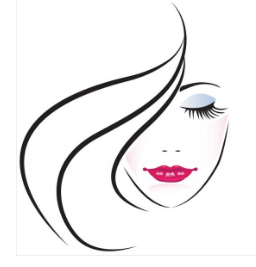 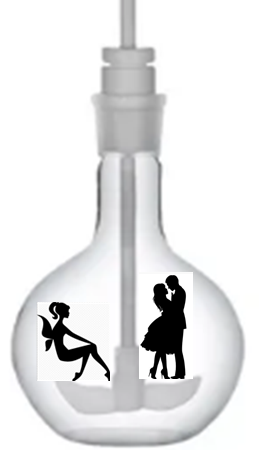 Действующие лица              Виктор БизнесменСергейСветаБандитыЛеха ПомощницаЭльвираВедущийКрасавицаКсенияМарусяБомжСлышны звуки улицы. Неожиданно раздаются визг тормозов и крики разных людей. КРИКИ  Большегруз юзом выскочил на встречку и опрокинул Майбах. Появилось пламя, кто-нибудь, ради бога помогите. Смотрите, мужчина разбил окно и вытащил девочку, успели отбежать. Упали на землю, взрыв прошел выше. Молодец, есть еще мужики на свете.Картина перваяКвартира Виктора. Он входит в разорванной рубашке и плюхается в кресло. Немного сидит, приходит в себя. Встает, снимает и бросает на пол рубашку, пинает ее ногой. Звонит мобильник.  Виктор берет мобильник, отвечает на звонок.ВИКТОР   Да, мам. Вчера, с твоей подачи была у меня Валя. Она нам с котом не понравилась. Как-то по хозяйски смотрела на меня и на него. Он даже начал на нее фыркать. Нет, без одобрения кота не женюсь. Он нутром чует вампиров. Ну и что сорок. Известно, что мужчины и, только, если повезет, начинают взрослеть после сорока. При этом, правда, становятся скучнее. Ты заметь, говорят только о женском счастье, о мужском молчок. Я понимаю, когда мужчина обеспечит женское счастье, тогда пусть и выступает. Хорошо, обещаю.  Бог создал землю за шесть дней и сказал, что можно быть счастливыми. И я постараюсь за шесть дней что-нибудь сделать путное. Я настроен решительно, вот только что выкинул твою нелюбимую рубашку, Раздается звук гонга и голос.ГОЛОС День первый.Виктор в недоумении крутит головой, смотрит наверх. Звонок в дверь. Виктор подходит и открывает дверь. На пороге стоит представительный бизнесмен.БИЗНЕСМЕН Мне можно войти? Через порог разговаривать к несчастью. Ты рискнул жизнью и сделал доброе дело. После такого, часто, судьба человека просыпается и становится к нему более благосклонна. ВИКТОР Заходите. Бизнесмен входит в квартиру.БИЗНЕСМЕН  Ты спас Свету, мою внучку. Я твой должник. Света, любит сочинять сказки, в которых люди живут долго и счастливо. Она попросила тебя сделать счастливым. Для меня ее просьба закон.ВИКТОР Вы вовремя. Но, если ты не идиот, сделать человека счастливым надолго очень трудно.БИЗНЕСМЕН Отблагодарю деньгами, чтобы жил нормально, но не больше. С солидными деньгами надо или родиться, или их заработать, иначе гибель.           ВИКТОР Спасибо. Деньги, конечно, хорошо, но хотелось бы знать, что такое счастье.           БИЗНЕСМЕН На мой взгляд, по-настоящему, счастливым можно назвать того, кто только за несколько секунд до кончины понимает, что он всю жизнь был мудаком.           ВИКТОР Хорошо бы встретиться со счастьем при жизни.             БИЗНЕСМЕН Человек может на время стать счастливым, пока он реализует свою мечту. Не стесняйся, пользуйся моментом, поделись своей мечтой. Молодым не сделаю, но с остальным справлюсь.          ВИКТОР Я мечтаю совершить успешный, вооруженный налет на ваш банк. Это будет считаться заработанными деньгами, можно взять много?БИЗНЕСМЕН Понимаю твое раздражение. Каждая моя минута стоит очень дорого, поэтому я привык разговаривать бесцеремонно. Но у меня действительно большие возможности. И не всем я их предлагаю.ВИКТОР У меня есть сценарий и я хочу по нему снять фильм.БИЗНЕСМЕН Хорошо, поборись за свою мечту. Результаты могут быть самые неожиданные. С тобой сейчас свяжутся. У меня дела быстро делаются. До встречи в Каннах.Бизнесмен уходит. Виктор, наконец, одевает новую рубашку. Раздается звонок в дверь. Виктор открывает дверь. В квартиру, немного оттеснив Виктора, быстро входит Сергей, деловой мужчина средних лет.СЕРГЕЙ Здравствуйте. Меня зовут Сергей. Мне поручили помочь вам снять хороший фильм. Сейчас в мире кино все определяется продюсером. С теми возможностями, которые есть у вашего, это будет сделать нетрудно. Пожалуйста, если можно, кофе и ваш сценарий. Пока вы будете готовить кофе я его просмотрю, и мы обсудим детали. Предварительно скажите, ваши герои, когда вы писали сценарий стали действовать самостоятельно, даже наперекор вам?ВИКТОР Да, героиня начала капризничать. Пришлось пригрозить, что сделаю ее на несколько лет старше.СЕРГЕЙ Да, это серьезно. И что?ВИКТОР Сказала, что пожалеешь.СЕРГЕЙ Меня это радует. Это признак нормального сценария.Виктор начинает готовить кофе. Сергей быстро, читая по диагонали, пролистывает страницы. Виктор с уважением поглядывает, как он это делает.СЕРГЕЙ Идея понятна, профессионалы подправят сценарий. Для ваших сьемок создадим лучшую команду.ВИКТОР Я хочу что-то сделать сам. Подправлю сценарий, если понадобится и актрису на основную роль поищу сам, надеясь на счастливый случай.СЕРГЕЙ Как скажите. Но актрисы создания очень своеобразные. С непривычки можно в них быстро разочароваться. ВИКТОР Но игра некоторых завораживает, смотришь с открытым ртом.СЕРГЕЙ Вы правы, но сейчас это происходит все реже. Играют по стандартам, которые считаются современными и успешными, а не от натуры, которая мельчает. Часто просто делают загадочное лицо. Меньше стало искренности. Да, и зачем она, если и так хорошо платят. ВИКТОР Вы меня насторожили. Давайте, я в течении шести дней поищу актрису, проведу с ней репетиции и, если все сложится, вы начнете набирать команду.СЕРГЕЙ Разумно. Завтра в полдень приходите в киностудию, познакомлю с нужными людьми. Вам просили передать для связи умные часы, не отличимые от обычных, носите их постоянно. Удачи.Сергей уходит. Виктор смотрит в угол комнаты.ВИКТОР Котяра усатая, ты вот все дрыхнешь, а у твоего хозяина начинается интересная жизнь, не проспи.Картина втораяВиктор с сумкой в руках подходит к двери в киностудию. Одновременно с ним к двери подходит женщина в платке и черных очках. Виктор галантно ее пропускает. Раздается звук гонга и голос.ГОЛОС День второй.Виктор от неожиданности оступается и толкает женщину. Пытается ее удержать, хватает за руку, и они вместе падают на землю. Виктор оказывается сверху.ЖЕНЩИНА Ты что творишь, недоделанный? Слезай сейчас же. Виктор слетает с женщины, помогает ей подняться.ВИКТОР Извините ради бога. Я ищу женщину, я новичок, я услышал голос.ЖЕНЩИНА Вроде не пьяный, а бредит. Не было никого голоса. Я опаздываю, брысь от меня.ВИКТОР Зачем вы так. Я так даже своему коту не говорю.Они входят во внутрь и идут к разным лифтам с прозрачными дверями. Первым приходит лифт, близкий к Виктору. Он обращается к женщине.ВИКТОР Вы опаздываете, прошу.Пытается ее пропустить. Делают одновременно шаг влево, затем вправо.ЖЕНЩИНА В чем дело?ВИКТОР Я шагнул налево. Обычно мужики туда ходят. Вы в вашем возрасте должны бы уже это знать. ЖЕНЩИНА Видно, вам крупно не везло, если в вашем вы еще не находились.Виктор, молча, разворачивается и первым заходит в лифт, за ним женщина. Размещаются по разным углам лифта. ЖЕНЩИНА Могли бы пропустить, хотя бы в лифт.ВИКТОР Я беспокоился за вас. День сегодня паршивый. Зашел первым, а вдруг лифт несправный и рухнет вниз.ЖЕНЩИНА Здесь я с вами согласна, день не везучий, встречаюсь с одними идиотами.ВИКТОР Не ругайтесь, у вас такая мощная отрицательная энергетика, что боюсь лифт не выдержит и сломается.ЖЕНЩИНА Да пошел ты.Женщина нажимает кнопку лифта. Дверь закрывается, свет гаснет, потом зажигается слабый и снова горит ярко. Лифт сломался.ВИКТОР Ну вот сломался. Зачем вам лифт? Вам на помеле летать надо. Людей меньше пугали бы.Женщина вызывает диспетчера.ЖЕНЩИНА Сломался лифт, вызволяйте. Как ждите, до Петровича не дозвонится? У вас будут неприятности, я обещаю.ВИКТОР Сказали бы, что с вами в лифте находится отвратительный мужик, который собирается отписаться. Быстро прибежали бы.ЖЕНЩИНА Оставьте меня в покое. Без вас тошно.ВИКТОР Хорошо.Виктор начинается копаться в сумке. Женщина настороженно за ним наблюдает. Достает кусок мела. ВИКТОР Брал мел для разметки на платье, а он вот сейчас, по-настоящему, и пригодился. Вообще то им надо круг рисовать, но здесь я думаю будет достаточно линии.Виктор проводит мелом линию по полу лифта от двери до противоположной стены и показывает рукой.ВИКТОР Вот там ваша территория, а здесь моя. Попрошу не нарушать и молчать молча, пока меня не спасут от вашего присутствия. Все женщины ангелы, когда молчат.ЖЕНЩИНА Какая-то потертость есть в ваших суждениях.У Виктора звонит мобильник, он отвечает, забывая отключить громкую связь.СЕРГЕЙ Как идет мистический поиск актрисы?ВИКТОР Пока никак. Сейчас вот застрял в лифте с какой-то злой теткой. Утром было странное происшествие. Я, когда иду на работу, прохожу мимо одного не очень процветающего магазинчика. Сегодня смотрю в витрине висит старинное платье, как раз то, что нужно по сценарию. Похоже на платье с картин Яна Вермеера. Захожу, ко мне навстречу выходит вылитая ведьма, нос крючком, беззубая и шамкает- Заинтересовались платьем? Хороший выбор, как раз для вашей женщины. Она ведь у вас высокая, стройная. Свете оно понравится и вам через шесть дней будет счастье. Женщина поворачивается и начинает прислушиваться к разговору Виктора.ВИКТОР Купил платье, решил, пока есть время до встречи в киностудии, похожу по улице, попрошу, на удачу, разных девушек его примерить.СЕРГЕЙ Как с Золушкой. Можно спросить, о какой хоть вы мечтаете?ВИКТОР Рыжеволосая, я к ним не равнодушен, с большими изумрудными, выразительными глазами, с чудинкой. Остальное не столь важно.СЕРГЕЙ Рисковый вы романтик, не тот у вас антураж, чтобы они соглашались.ВИКТОР А я говорил, что за мной стоит всемогущий продюсер. Это ведь правда.СЕРГЕЙ Хоть одна согласилась?ВИКТОР Многие просто убегали, несколько сказали, что только после ресторана. И вот под конец, когда я совсем потерял надежду, появилась она, рыженькая, одинокая, стоящая под часами. К ней, видно, кавалер не пришел на свидание. Она сразу согласилась. Завела в подворотню и там меня два парня ограбили. Забрали все, а вот платье не тронули, сказали отстой. Вот тогда я и поверил, что платье сила и к кому не надо не пойдет.СЕРГЕЙ Я начинаю верить, что у вас все получится. Но рыженьких сторонитесь, из своего опыта советую.  Пока.Виктор поднимает глаза и застывает от изумления. Женщина стоит совсем рядом. На него смотрят чудесные, изумрудные глаза. Злая тетка сняла платок, черные очки и преобразилась. ЖЕНЩИНА Можно я примерю платье?Виктор молча протягивает сумку с платьем, смотрит на нее, не отводя глаз. ЖЕНЩИНА Может вы отвернетесь?ВИКТОР Там смотреть нечего? Ой, извините, я просто ошалел. Конечно, там есть на что посмотреть. Ой, извините. Вот почему женщине легче бывает раздеться перед миллионами, чем перед одним мужчиной?Виктор зажмуривает глаза.ЖЕНЩИНА Перед миллионами раздеваются с надеждой на счастливую встречу с настоящим мужчиной. Готово, платье мне полностью подошло. Я тоже ошалела. Мы теперь в одинаковом состоянии, можем поговорить.ВИКТОР Как вас зовут?ЖЕНЩИНА Я, Светлана Счастливая.ВИКТОР Я рад за вас. А фамилия то, как ваша?ЖЕНЩИНА Счастливая. Это от родителей.ВИКТОР Похоже вы и меня сделаете счастливым. Нас свела судьба, какая разница, что с помощью лифта. Видно ничего у нее под рукой более подходящего не было. Прошу не обижайте судьбу, соглашайтесь сыграть у меня.Виктор бьет с досадой рукой по двери лифта.ВИКТОР Ты еще тут мешаешься, чтоб тебя!Дверь лифта открывается. Они выходят из лифта.СВЕТА Я хочу посмотреть сценарий. Посидите, я это сделаю быстро. Не понравится, извините, не буду делать вас счастливым.ВИКТОР Мне приготовить кофе? Я понял, что у киношников все делается быстро, когда появляется хороший продюсер.СВЕТА Нет. Просто помолчите.Света садится на стул, быстро пролистывает сценарий, читая по диагонали. Виктор отходит от нее и звонит Сергею.ВИКТОР Сергей, подойдите ко мне. Хочу поделиться удачей.Сергей к нему спускается.ВИКТОР Я ее нашел. Моя мечта, правда белокурая, ну и слава богу. Глаза, улыбка завораживают, хотел даже ее рукой потрогать, чтобы убедиться, что не приведение, но побоялся. Зовут ее Светлана Счастливая.СЕРГЕЙ Правильно побоялись. Девушка с характером, востребована. Работает ответственно, не скандалит. Для фильма ее имя хорошая реклама, но ее основное амплуа- сильная женщина, а у вас надо будет играть неудачливую актрису и ее ангела хранителя. ВИКТОР Вы считаете, что она откажется?СЕРГЕЙ Почему же. Может ее заинтересует возможность разнообразить свои роли.ВИКТОР Что посоветуете?СЕРГЕЙ Я считаю, что актеры хорошо могут сыграть противоположное. Игра будет более глубокой, интересной. Например, выдающиеся комики незаурядных злодеев. Подлецы по амплуа святых. Когда ты был злодеем, ты можешь лучше понять, что такое добро и отлично его сыграть.ВИКТОР Что этому может способствовать?СЕРГЕЙ У каждого актера есть свой набор приемов, часто небольшой, которым он постоянно пользуется. Для успешной игры его нужно разнообразить.ВИКТОР  А, как это сделать?СЕРГЕЙ Опыт и наблюдательность. Может также способствовать освежающая, жизненная встряска до сьемок.ВИКТОР Судьба у меня сейчас какая-то игривая, уверен, что она что-нибудь подбросит обязательно.СЕРГЕЙ Да, вам везет. И, если повезет по-крупному, на часах, которые я вам передал есть кнопочка, нажмете, вас спасут, пока вы в хороших руках. Пока.Сергей уходит. Света поднимается со стула.СВЕТА  Я просмотрела сценарий, он меня устраивает. Я знаю Сергея. Нам помогут и снять, и продвинуть фильм, причем, мощно. Давайте дружить. СЕРГЕЙ Почту за честь. Что касается фильма, я против, чтобы меня тащили. Хочу напомнить, что это мой фильм. Поэтому давайте сначала проведем репетицию и, если я почувствую, что не справляюсь, откажусь от фильма. Но у меня такое чувство, что у нас все получится, мы становимся баловнями провидения.СВЕТА  Хорошо бы, но я точно знаю, что за все в жизни приходится платить. Мне надо позвонить. Сказать, что я занята, после того, как меня завалил и сверху залез режиссер –любитель. Пока.Виктор откланивается и идет к двери. Дверь открывается, и он едва не сталкивается с двумя плотными мужчинами, идущими навстречу. Они подходят к Свете и начинают разговаривать с ней. Что-то заставляет Виктора оглянуться. Он видит глаза Светы, которые отчаянно просят о помощи. Он может уйти, но еще одной Свете нужна помощь, Он быстро подходит к ним.ВИКТОР Света, все в порядке?ПЕРВЫЙ МУЖЧИНА Отвали придурок.ВИКТОР Я буду кричать, позову на помощь.ВТОРОЙ МУЖЧИНА Попробуй. Здесь слишком много народа, чтобы тебе помочь. Легче всего убивать в толпе. Многие отвернуться, другие ничего не поймут. А значит все в порядке. Легкий толчок ножа и все, не будет завтра, ничего не будет.Виктор ощутил нож у своего живота. Замер.СВЕТА Не надо, не трогайте его, я все сделаю.ПЕРВЫЙ БАНДИТ Он ей не безразличен, забираем с собой. На нем покажем, что будет, если она пойдет в обманку.Второй бандит по-дружески обнимает Виктора за плечи.  Рукой слегка приподнимает подбородок и бьет. Обмякшего Виктора и Свету ведут в подсобку. Стучат в дверь, открывает бабка-уборщица.ПЕРВЫЙ БАНДИТ Привет, пусти ненадолго в свои хоромы. Хорошо заплатим.БАБКА Я вас знаю, заходи. Но, если у меня напачкаете, прокляну и хрен ваш заморожу.Бабка отдает ключи и уходит, волоча метлу.Свету и Виктора заводят в подсобку. Отбирают мобильники, первый бандит снимает с руки Виктора часы и одевает их.  Связываю скотчем руки. Явно кого-то ждут. Первый бандит обращается ко второму.ПЕРВЫЙ БАНДИТ Сходи, достань еды и водки. За ними посмотрю, хотя чего там смотреть, спеклись голубки полностью.Второй бандит уходит. Первый бандит включает приемник, слушает музыкальный блатняк- Наташка, Федосея. Засовывает наушники в уши. За Светой и Виктором особо не присматривают, опасности они явно не представляют и к тому же сильно напуганы. Они могут быстро перешептываться.ВИКТОР Что происходит, я был уверен, что он меня прирежет.СВЕТА Меня подставили. Недавно обедала в ресторане с одним молодым человеком. Подходят люди, вежливые, извинились и попросили его подписать какие-то бумаги. Он не возражал, я ноль внимания, видно, рабочие дела. А сейчас они мне говорят, что товар на крупную сумму пропал. Парня не могут найти и отвечать деньгами я должна. Он им сказал, что я его компаньон. ВИКТОР И они поверили?СВЕТА Ребята они серьезные, видят, конечно, что это липа, но ко мне прицепились, чтобы деньги вернуть, иначе потеряют лицо. Требуют, чтобы я оформила на них свою квартиру. Я человек известный, у них могут быть серьезные проблемы, если в живых оставят.ВИКТОР Е-мое, вот прилетело. Слушай, надо забрать мои часы. С боку на них есть кнопка, нажмешь, нам помогут. СВЕТА Как это сделать? ВИКТОР У меня в кармане есть вещество. Заказал для опытов. Я по профессии химик, получил вчера из Китая. Если подсыпать в водку, потеряют на недолго ориентацию, тогда появится шанс.СВЕТА Как подсыпать будем?ВИКТОР Вот, это по-деловому. Один поэт сказал, любовь и голод правят миром. Будем следовать его советам.СВЕТА Я отдаваться не буду.ВИКТОР Можешь только поманить. У тебя неотразимый магнетизм, какой мужик устоит. Но надо сыграть лучше, чем на Оскара, ведь, речь идет о нашей жизни. Давай так попробуем. Виктор тихо ей шепчет на ухо.СВЕТА Все поняла. Как всегда, женщины вперед.Второй приносят еду, выпивку, бандиты располагаются за столом. Наливают водку. Виктор начинает дергаться, открывает рот, заваливается. СВЕТА У него диабет, сейчас рвать будет, все закаркает. Нужна вода и сахар, освободите мне руки, я ему все дам.ПЕРВЫЙ БАНДИТ Развяжи, помнишь, что бабка сказала, она шутить не любит.Свету развязывают. Она подходит к столу. В этот момент Виктор бросается на дверь с криком.ВИКТОР Открой дверь, самолет падает.Пользуясь, что бандиты отвлекаются, Света подсыпает вещество в стаканы. ВТОРОЙ БАНДИТ Заткнись, без парашюта выброшу.Выпивают, начинают закусывать. Света немного ждет и, видя по глазам, что на бандитов начинает действовать вещество, обворожительно улыбаясь, говорит одному из бандитов.СВЕТА Выйдем, давай я тебя согрею, а ты меня. Мне очень страшно. Бандит, немного пошатываясь, отпирает дверь. СВЕТА Мать твою.Света с криком изо всех сил толкает его в спину. Тот вываливается за дверь. Света захлопывает дверь. Виктор бросается на второго бандита и толкает его изо всех сил. Тот врезается в стену и обмякает. Света освобождает руки Виктора. Он снимает часы с руки бандита. Волокут его вдвоем и выкидывают за дверь. Подпирают ручку двери стулом. Виктор нажимает кнопку на часах.ВИКТОР Срочно нужна помощь, иначе убьют.ГОЛОС ИЗ ЧАСОВ Принято, я определил, где вы находитесь, связываемся с местными.Бандиты пошатываясь поднимаются. Один из них бьет рукой по двери.ПЕРВЫЙ БАНДИТ Вы как дети. Ну посидите там. Скоро бумагу на передачу квартиры привезут. Дверь взломаем. Будете орать, корочку покажу народу. Нам еще и помогут. У первого бандита звонит телефон. Он слушает, потом говорит.ПЕРВЫЙ БАНДИТ Сказали извинится пред вами. Вот уважаю тех, у кого крыша круче нашей. Извиняюсь. Скажут отнести на руках к машине, отнесу. Если что понадобится, обращайтесь. Я к вашим самым разнообразным услугам, пока мне, в натуре, перо не засадили в бок. Моя жизнь стоит копейки, но у тех людей, которыми я занимаюсь после оплаты, она становится еще дешевле.Света и Виктор выходят из каморки. Бандиты отдают мобильники и уходят. ВИКТОР Как все просто и страшно одновременно. Сегодня утром я жарил себе яичницу, а сейчас нам подарили жизнь. Только что я говорил, что провидение на нашей стороне, а оно взяло и просто хрюкнуло в нашу сторону. Пауза. ВИКТОР Извини, нервы. СВЕТА Я тебе говорила, что провидение не добрая тетка, а очень даже сволочная особа. ВИКТОР А ты молодец. Прошли боевое крещенье. Теперь ты моя боевая подруга.СВЕТА Благодарю за спасение. У тебя, оказывается, на руке палочка выручалочка, о которой только можно мечтать.Света его целует. На поцелуй он не реагирует, задумывается. Света не него смотрит с недоумением.ВИКТОР Волшебная палочка говоришь. Спасибо, что подсказала. Надо бы ей еще попользоваться. Я помог тебе, теперь помоги мне. На работе подставили моего друга, ему грозит тюрьма. Помоги найти, кто это сделал. На нас двоих часы лучше сработают.СВЕТА Чего? Сильно, видно, тебя стукнули. Вспомни, что я на съемки подрядилась. Ты, кто мне вообще?ВИКТОР Корону то сними. Что было бы, если я сегодня не стал тебя спасать. Я же вижу, что ты хороший человек, в душе просто ребенок, которому приходится быть жестким в этом мире. Есть три причины, по которым ты должна мне помочь. И тебе, по-человечески, нечем крыть. Первая, долг платежом красен, за зачетом бог смотрит. Вторая, продюсер у нас просто мечта и он поможет сделать хороший фильм, возможно на международный конкурс и третья, основная, если откажешься, то я и откажусь делать фильм и все, конец мечте. Вот, кто я тебе вообще.СВЕТА Пользуешься моментом, я еще не отошла, трясёт. Действительно, могли убить, и тогда все мои хотелки вообще никого значения не имели бы. Хорошо. Не знаю почему соглашаюсь, как будто меня, кто-то за руку ведет. Коготок увяз, всей птичке пропасть. Говори, что делать.ВИКТОР Ты будешь прикомандирована к нам для совместной работы. Поставишь реакцию, которая должна заинтересовать сотрудника, подставившего друга.СВЕТА Я химию ненавижу.ВИКТОР А зря, получается, что ты себя ненавидишь. Ты процентов на 95 ходячая, химическая лаборатория и только 5 процентов приходится на душу. СВЕТА Я девушка душевная и душа у меня гораздо больше пяти процентов занимает место.ВИКТОР Уверен в этом. Химия наука интересная, увлекательная. Сравнить синтез можно с охотой на невидимого, диковинного зверя. Каждый день сюрпризы, не соскучишься.  Вот пока мы разговариваем, в тебе протекают самые разнообразные, молниеносные реакции, сталкиваются судьбы молекул покруче Игры престолов. Удивляет то, что эти процессы классно работает у многих, а не то, что они иногда сбивается. И все это для того, чтобы ты могла блистать в жизни, мило улыбаться и меня сделать счастливым.Проходящий мимо парень, вдруг быстро достает мобильник, становится рядом со Светой и делает селфи.СВЕТА И ВИКТОР (одновременно) Отвали. Спрашивать надо.Парень убегает. Виктор и Света смотрят друг на друга с удивлением. ВИКТОР Да, весело живешь. Все время, как под снайперским прицелом. А, если бы парень чуть пораньше щелкнул бы нас, когда ты меня целовала? Все, у тебя новая любовь и точно новая беременность.СВЕТА Я привыкла. Любишь сниматься, люби и поклонников. С другой стороны, мне очень важно вовремя узнать о своей беременности. Меня больше волнует, что народ сразу поймет, что я ничего не понимаю в химии. ВИКТОР А у тебя было три мужа, несколько любовников, куча детей, точно не помнишь от кого, сейчас одна. Ты создание замученное, забыла химию, просто исполнитель. Сделаешь макияж похуже, не снимай страшных очков. За страдания тебя наши женщины сразу полюбят, про химию говорить не будут, просто будут жалеть.СВЕТА Ну, это сыграть будет не трудно. Это в крови у каждой нашей женщины.ВИКТОР Завтра пораньше приходи в институт, только не приезжай на своем Мерседесе. Научу, как ставить реакцию, это не сложнее чем, приготовить борщ. До встречи.Картина третьяВиктор встречает Свету у входа в академический институт. Они начинают подниматься по ступенькам к двери. Раздается звук гонга и голос.ГОЛОС День третий.Виктор поднимает голову, оступается и толкает Свету. Но та настороже и увертывается.СВЕТА Да что же это такое. Второй раз не пройдет. По лестнице не ходи рядом со мной. Смотреть надо под ноги, на меня в конце концов, а не на небо.Виктор, виновато смотря под ноги, проводит Свету в лабораторию.ВИКТОР Я собрал тебе прибор. Когда придут сотрудники, зальешь в колбу этот растворитель и затем добавишь вот эти реактивы, как будто ты готовишь смузи. Включишь мешалку, сядешь рядом, подопрешь голову рукой и будешь задумчиво смотреть на колбу. Вот и все. Так мы делаем науку.СВЕТА Мне нравится. Это просто. Сложнее бывает, это я говорю, как профессионал, спрятать нижнее белье на красной дорожке. Я так, пожалуй, и кандидатскую сделаю.ВИКТОР Можно попробовать. В науке очень ценятся знания и талант, но часто важнее удача. Много великих открытий были сделаны случайно. Ты везучая?СВЕТА До сих пор не знаю. За успех мне пришлось дорого заплатить. Как через жернова прошла. Получила свою порцию предательства и завести, стала ценить одиночество. Если бы женщины точно знали, что им делать со своей красотой, вот это была бы настоящая везуха для них.ВИКТОР Зря спросил, извини. Я народу сказал какое соединение будешь получать, но не показал методику. Вещество делают для лекарства, но оно после легкой модификации представляет интерес для изготовления мощного наркотика. Друг отказался рассказать, как его получает. Кто-то из наших подбросил ему наркотик и его обвиняют в его изготовлении.СВЕТА То есть на живца берем. Что я, Светлана Счастливая, одна из лучших представителей тяжелого люкса здесь делаю? Я, как с тобой связалась, вообще перестала понимать, что делаю.ВИКТОР Как будто, кто-то понимает, что он, вообще, в жизни делает. Света, с судьбой не поспоришь. Не волнуйся, судьба, как известно, не глупее нас с тобой. Я буду рядом. Когда он на тебя наедет, я сразу вмешаюсь, нажму кнопочку на часах. Надо, чтобы обязательно эти ребята приехал. Они из него выбьют признание.СВЕТА Куда я денусь, если что-то пойдет не так? Что ж теперь скулить. Если выберусь, лицо свое прекрасное застрахую на приличную сумму..ВИКТОР Это недешево получится. Достаточно будет одного глаза. А когда будут бить, проси, чтобы били по застрахованному.СВЕТА Ты осторожней. Запугаешь меня, все брошу. Я девушка востребованная, имею несколько предложений на приличные съемки. Пойду туда, где меня точно бить не будут.ВИКТОР Не боись. Ты присматривайся, кто, о чем с тобой будет говорить, чем интересоваться. Не пугайся, если к тебе обратиться усатый, толстый мужик. В любом нормальном коллективе для хорошей работы обязательно должны быть один сумасшедший. Он сплачивает народ. Ждем вечера. Когда эта тварь полезет, спросишь громко, это что, харассмент? Необычное сбивает и дает возможность выиграть время. Я установлю микрофончик, как услышу твой возмущенный голос, сразу прибегу.СВЕТА А если это будет женщина?Виктор А какая разница. Мы не дикари какие-нибудь, у нас, в институте все по-современному. Но скорее всего это будет мужчина.СВЕТА Ну, это не обязательно, обманутые женщины, да еще с кучей детей на многое пойти могут. Я это сейчас по себе чувствую.ВИКТОР Держись. Обещаю, что всех твоих детей к себе заберу, как только день закончится. А сейчас принесу тебе кофе и вкусненькое, чтобы не печалилась.Виктор уходит. Света ставит эксперимент, добавляет вещества, растворитель. Как учили присаживается. Звонит телефон на столе. Света берет трубку.СВЕТА Хорошо. Если Виктор просит, я сейчас зайду за реактивом в подсобку. Обеденный перерыв. Все в столовой, в коридоре никого нет. Неожиданно, когда она выходит из комнаты на ее голову, набрасывают мешок. Она вскрикивает.НЕИЗВЕСТНЫЙ Закричишь, нож в бок получишь. Нет никого вокруг. Не дергайся, пойдем, поговорить надо.Руки у нее свободны, когда ее ведут, незаметным движение срывает и роняет на пол браслет с руки около двери в автоклавную. Виктор возвращается со стаканчиком кофе, заходит в комнату, никого нет. Бегом в коридор и внимательно его осматривает. В коридоре около двери в автоклавную находит браслет Светы. Стучит в дверь. Нажимает кнопку на часах и кричит.ВИКТОР Открывай, если ты ее тронешь, убью. Я знаю, что она там.Прижимает часы в уху.ПРИГЛУШЕННЫЙ ГОЛОС ИЗ ЧАСОВ Держитесь, работаем. Мы рядом.Дверь открывается, Виктор бросается во внутрь и традиционно получает по голове, теряет сознание. Приходит в себя на полу со связанными руками и видит Свету, сидящую на стуле со связанными руками. Рядом стоит Леха автоклавщик, ВИКТОР Леха, ты же мой друг, я помогал тебе статьи писать, прикрывал твои пьяные выходки.ЛЕША Я тебя трогать не хотел. Сам прибежал. Если она не скажет, как получить вещество, пакет на голову и подпущу бром. Пакет потом сниму. Сделаю чисто, получится несчастный случай. Разбила банку с бромом, вдохнула и полетела душа на небо. Да кто она тебе. Деньги, а они буду огромные, поделим. Говори методику, многодетная, вспомни о детях.СВЕТА Сказала бы, да ты мне просто омерзителен. Дерьмо такое мне еще угрожает. Таких, как ты, я ломала на раз, пошел в задницу.ВИКТОР Напугал девушку, видишь сердится. Надо было лаской. Я скажу, записывай.ЛЕША Запишу, получу продукт, а то может наврете. Потом заценим обстановку. Обманешь, обоих бромом благословлю.ВИКТОР Ты выиграл, договорились.Леха записывает, что ему говорит Виктор и начинает ставить реакцию. Света с возмущением смотрит на Виктора. Тот виновато опускает голову. Через некоторое время раздается внезапный, сильный удар по двери, она распахивается и в комнату врываются два человека. Заваливают и связывают Леху.ВИКТОР Хотел нас убить. Поприссуйте его, пусть также напишет, как подбросил наркотик нашему сотруднику. Из-за этого и началась разборка.ГЛАВНЫЙ Все сделаем.Развязывают Свету и Виктора. Уводят Леху. Возмущенная Света набрасывается на Виктора.СВЕТА Хренов детектив, хренов организатор и я уверена хренов режиссер. Тебе объяснить, что значит хренов? Ведь знала, что нельзя связываться с любителями, их надо просто топить. Пошел прочь.ВИКТОР В чем моя вина? Нас соединила судьба, все претензии к ней. Забыла, что ты самая красивая и талантливая актриса в нашей стране? И что такой нельзя одной ходить, без сопровождения в автоклавную? Света виновато опускает голову.ВИКТОР И еще хочу сказать, что прошлого вообще нет, оно прошло навсегда, забудь. А есть только настоящее и будущее и оно у нас может быть прекрасным. А ты была просто великолепна. Не испугалась и с таким внутренним достоинством говорила, что просто меня заворожила. Может это и кощунство, но похоже ты нашла новый прием для своей игры. И что же этому теперь пропадать? Все складывается просто отлично, надо делать, что манит.СВЕТА Есть и моя вина, согласна. Ну ты хитер, знаешь, как женское сердце растопить. Куда мне, действительно, деваться, да и зачем, надо начинать. Прибить тебя я всегда успею. ВИКТОР Вообще то, принцессы сидят в башне, тоскуют и ждут. И нет у них никакого желания выйти в чисто поле и оторвать голову дракону или кого-нибудь прибить. Не надо пугать добрых людей.СВЕТА Это все в теории, а на практике все приходится самой делать. Что в тебе такого, что я на тебя не могу долго сердится?ВИКТОР Это потому что, мы очень похожи. Оба заводные, да еще и романтики. Отличие только в том, что я мужик и без особых денег. Правда, это я уже исправил. И еще я эгоист, а, ведь, звезды эгоистами не бывают. Послушай лучше анекдот.Посреди улицы ссорятся двое:
- Ты - козёл!
- От козла и слышу.
Прохожий, устало:
- Ну если вы родственники, зачем ругаться?СВЕТА Хорошо, не будем ругаться. Что дальше делаем?ВИКТОР Все знают, что в жизни ничего нельзя резко бросать, например, пить. Тем более перестать делать добрые дела. Поэтому завтра с утра пойдем спасать собачек и кошечек. Ты со мной, а значит в безопасности.СВЕТА Дошутишься. Я, действительное, заводная. А, вот давай, пойдем. Это приятней, чем с наркотой бороться. Но, вдруг, им надоест нас спасать и они часики то отключат? Не сдуется ли герой?ВИКТОР Я доказал, что могу решится на поступок, рисковать жизнью. Это важнее часиков.СВЕТА А мне пошутить нельзя? Я сейчас в каком-то чудном состоянии нахожусь.  У меня обычно съемки по-другому проходят. Не обижайся.ВИКТОР Не обижаюсь. С тобой лучше дружить. Ты такая хорошенькая, симпатичная, с глазками цеплялками, соображающими приласкать или съесть.СВЕТА Нам встряска явно обоим пошла на пользу. У меня, как ты говоришь появился новый прием игры.  А ты научился делать комплементы. Они нам женщинам нужны, как цветам вода.ВИКТОР Говорить комплементы женщинам также приятно, как говорить правду.Появляется Сергей.СЕРГЕЙ У вас я смотрю здесь полное réciprocité. Меня к вам послали. Что у вас тут происходит? Вы друг друга стоите. Вам просили напомнить, что вы встретились, чтобы фильм делать, а не со злом бороться. Хотите встряску, сходите в казино, сыграйте на казенные деньги.  Шума от вас, как от встречи Титаника с айсбергом. Вашему продюсеру оказывают услуги и ждут от него ответные, кому это понравится. Приняли решение. Вам выделили особняк и завтра под охраной туда отвезут, чтобы вы, наконец, начали репетировать.Картина четвертаяСвета и Виктор сидят в креслах в особняке у камина. Виктор наливает в бокалы вино.ВИКТОР Мы спасли человека от цугундера.  Давай выпьем за то, чтобы добрые дела иногда делались не только в кино. Чокаются, дружно выпивают.СВЕТА Благодаря тебе я поняла одну вещь. Когда кино надоест, пойду работать приманкой в полицию.ВИКТОР Я начинаю волноваться. Света, как твое самочувствие?СВЕТА Как то, по-особенному, радуюсь жизни. Вроде разбитая, но с таким чувством будто месяц на море медитировала. Мозги отключились и прочистились. Готова работать, творить.ВИКТОР Рад это слышать. Химия бодрит.СВЕТА Немного познакомилась с химией. Зауважала. Но у вас там все вещества вонючие и я теперь никогда не буду кому-то говорить, что между нами возникла химия. Есть двусмысленность. Получается, что мы оба вонючки.ВИКТОР Давай поговорим о нашем фильме. Что хотелось бы. Честно скажу, я не очень люблю сильных женщин. Меня чуть не изнасиловали в студенческие годы на практике две пьяные аппаратчицы, когда я вечером возвращался домой.СВЕТА Ужас. Как они так опростоволосились. Сильные духом, видно, ты ведь об этом, но неповоротливые. Может у тебя по-другому сложились бы отношения с женщинами.ВИКТОР И не надо. Я отношусь к любой женщине, с которой впервые встречаюсь, как к ангелу, спустившемуся с неба на землю. И ты ведь тоже спустилась, это видно по твоей игре. В нашем фильме не бойся показаться испуганной, обиженной, поплачь, больше улыбайся. Вот ты, когда это делаешь искренно, становишься такой милой и близкой всем.СВЕТА Ты, я смотрю, растешь, уже творческую задачу ставишь. Как, все-таки, быстро должность режиссера меняет химика. Но позволь, все же, мне самой решать, как играть. Я с трудом сдержалась в институте, но все-таки не посоветовала тебе, как проводить эксперимент.ВИКТОР Ну, извини. Готов у тебя учиться. А, вообще, я люблю максимум. Снимать фильм надо так, чтобы потом всем отходить в дурке. Давай же начнем репетировать. СВЕТА Я готова.ВИКТОР Я, главреж модного театра, встречаюсь с тобой молодой и неопытной актрисой в театре на прослушивании. Ты в простом, но симпатичном платье. Народ должен тобой восхищаться и жалеть, а меня осуждать.Виктор встает, подходит к внутренней двери в комнате, берется за ручку, отпускает ее, снова берет. Крутит головой.ВИКТОР Странно. Что-то не так. Когда я встречаюсь с проблемой и не знаю, что делать, начинаю мечтать. Вдруг, на работе оказываюсь на берегу красивого озера около великолепного замка. Я спасаю прекрасную девушку и заодно кучу бедного народ от злодеев. Я благороден, смел и неуязвим. Глядишь, проблема как-то, сама собой, и отпадает.СВЕТА Вообще то, надо реально смотреть на действительность.ВИКТОР А что на нее смотреть, если она хреновая.СВЕТА Я поняла. Тебе, наверное, сейчас не по себе, потому что не хватает ступенек, чтобы, как обычно, попытаться меня завалить. ВИКТОР Ну, ступенек в жизни нам всем не хватает, чтобы добраться до своей мечты. А надо успеть. Говорят, что каждый из нас просто доживает до своего рака или Альцгеймера. Бывает, что они приходят вместе. Представляешь, тук-тук и Альцгеймер с раком.СВЕТА Как-то не благозвучно звучит. Что с тобой?ВИКТОР Хотел бы успеть что-нибудь путное сделать, чтобы встретить эту парочку с достоинством. Еще Авиценна говорил, что причина болезней в безделье и гневе. Ну, куда у нас без гнева. Ругайся, но старайся спокойно и профессионально. А вот с бездельем интересней. Сейчас оно стало очень активным, шумным и ярким благодаря телевидению и интернету. Не хотелось бы в него вляпаться. Раздается звук гонга и голос.ГОЛОС День четвертый.Картина пятаяВиктор открывает дверь и оказывается в коридоре театра. Он теперь главреж модного театра Виктор Григорьевич, идет по коридору, здоровается со своим знакомым.ВИКТОР ГРИГОРЬЕВИЧ Привет, ты я слышал поставил спектакль, в котором все актрисы играют в медицинских масках, голые по пояс. ЗНАКОМЫЙ Да, рискнул.ВИКТОР ГРИГОРЬЕВИЧ Действительно, если у женщин прикрыть подбородок и нос, они все превращаются в красавиц. И ты им сказал, играйте так, чтобы зрители смотрели только в их глаза, а не на их грудь. Молодец, смелый ход и народу, спокойно, ни одна зараза не пристанет.ЗНАКОМЫЙ Нужно смелее экспериментировать, чтобы найти отклик в душе зрителя. Хотел актрис до трусов раздеть, но побоялся, что трусы вместе с сиськами непременно переиграют глаза.Виктор Григорьевич идет дальше, встречается со своей помощницей.ПОМОЩНИЦА Напоминаю, что у вас сегодня прослушивание новой актрисы, Светланы. Я передала ей, как вы просили, планшет с записью монолога Миранды Пристли из “Дьявол носит Прада” о важности небесно-голубого цвета в жизни людей.ВИКТОР ГРИГОРЬЕВИЧ Да, у меня есть такой прием. Прошу актеров повторить монологи выдающихся актеров или просто хорошо сыгранные, пусть даже малоизвестными. Сразу видно, кто, чего стоит.ПОМОЩНИЦА Мы с вам долгое время работаем и я рискну спросить. Девушка, которая у нас хочет работать хорошая актриса и отличный человек. Она из простой семьи, давно мечтает о серьезной роли. Для нее она может стать стартом в большую жизнь. Мы за нее очень болеем. У нее есть шанс? Я спрашиваю, потому все знают, что Эльвире она не понравилась. Боюсь, тут уж не до искусства.ВИКТОР ГРИГОРЬЕВИЧ Не обижу. На месте решу кого.ПОМОЩНИЦА Я все поняла.ВИКТОР ГРИГОРЬЕВИЧ Вот трудно просто сказать, я поняла? А я все поняла- это одна из самых страшных фраз у женщин. Может она все поняла про тебя. Все, про твою мерзкую сущность, как только это они умеют делать. А может и ничего не имела ввиду. Типа, ну и ладно. Вот гадай себе. Страшнее, пожалуй, только, когда женщина говорит, я беременна.ПОМОЩНИЦА Я не беременна. Я ничего не имела ввиду. Я к вам привыкла.К ним подходит Света. Она смотрит вовсе глаза на Виктора Григорьевича, робко улыбается.ВИКТОР ГРИГОРЬЕВИЧ Давайте начнем, Светлана. Приветствуется своя, интересная подача монолога.Виктор Григорьевич с помощницей и Светой заходят в комнату для прослушивания. Через небольшое время раздаются аплодисменты. Виктор Григорьевич с помощницей выходят.ПОМОЩНИЦА Света рассказала великолепно, все вокруг слушали с большим интересом. А вы сказали, что она подала материал довольно монотонно. Не обозначила тонкую грань между восхищением и сарказмом. Получается, что душевное спокойствие важнее. ВИКТОР ГРИГОРЬЕВИЧ Она не произвела на меня особого впечатления. И, вообще, я решил убрать ее роль из спектакля, поменять концепцию. Вместо нее появится чёрно-белый шар, который будет преследовать Эльвиру весь спектакль под разную музыку. Главное, чтобы постановка мне понравилась, а зрители пусть подтягиваются.К Виктору Григорьевичу подходит Эльвира.ЭЛЬВИРА Пойдем к тебе, поэкспериментируем? Готова к любви, на которую я сегодня отвечу по особенному.Эльвира прижимается к Виктору Григорьевичу.ЭЛЬВИРА Почему такой скучный. Около у тебя прекрасная дама, ты востребован и не только мною. К тебе просьба, давай зайдем в бутик, я там видела шикарную сумочку. Тебе она понравится, а значит и мне.ВИКТОР ГРИГОРЬЕВИЧ Сегодня у меня какой-то неудачный день. Вроде все правильно сделал. Душевное спокойствие- это домик, в котором удобно творить. Он необходим творческой личности. В общем то, пустяковое дело, а ощущение пакостное.ЭЛЬВИРА В бутике столько интересный вещей, там и развеешься, отойдешь.ВИКТОР ГРИГОРЬЕВИЧ Слушай, я тебе о душе, а ты мне о тряпках. Заткнись, идем молча, пока я тебе не сказал все, что думаю.ЭЛЬВИРА Ах ты сволочь, как лапать хороша, а пока не лапаешь, значит, молчи. Ну и занимайся сегодня вечером сексом в одиночестве. Приятно провести время.Эльвира резко разворачивается и уходит. Виктор Григорьевич начинает бормотать.ВИКТОР ГРИГОРЬЕВИЧ. Говорили мне умные люди- завел отношения на работе, готовься к скандалам.Раздается мяуканье. Виктору Григорьевичу кажется, что он видит своего кота, неизвестно как оказавшегося здесь.ВИКТОР ГРИГОРЬЕВИЧ Вроде, мой кот прошмыгнул. Как он здесь оказался? Не заблудился бы. Котяра стой, ты хоть меня сегодня не бросай.Картина шестаяВиктор Григорьевич бросается за котом и оказывается в незнакомом дворе. Крутит головой, никого вокруг. Наверное, показалось. Осматривается, видит вывеску ЗАКРЫТЫЙ КЛУБ ДЛЯ ВСЕХ. ВИКТОР ГРИГОРЬЕВИЧ Интересное название. Надо зайти, перехватить, что-то от нервов проголодался.Заходит в кафе и поражается, место атмосферное, весело. Снуют официантки в старинных платьях, на шапочках перья. Видно, хозяин, кто бы он не был, относится к жизни, как к спектаклю, который надо играть красиво. Садится за столик, к нему подходит официантка, кокетливо поправляет шапочку. Милая, молодая баба-ежка, нос и скулы острые, глаза щелочкой, прищурены.ОФИЦИАНТКА Мы вас ждали, что будете заказывать?ВИКТОР ГРИГОРЬЕВИЧ Что посоветуете взять? Надело изысканное и сложное. Я этой дурью на работе все время маюсь, пресытился. Мне бы что-нибудь попроще, но для души.ОФИЦИАНТКА Тогда хорошие пельмени и водочку.ВИКТОР ГРИГОРЬЕВИЧ Нет, только не они. У меня фобия к пельменям из-за неприятной ассоциация.ОФИЦИАНТКА Чем они провинились?ВИКТОР ГРИГОРЬЕВИЧ Как то, после занудного, модного спектакля сижу в буфете. Мозги от постановки спеклись. Подцепил пельмень вилкой и несу в рот. Ну все, сейчас пельмени конец. ОФИЦИАНТКА Ужас какой.ВИКТОР ГРИГОРЬЕВИЧ И, вдруг, с открытым ртом неожиданно подумал, что это вовсе не пельмень, а наша прекрасная планета. Представил себе хрупкость нашего бытия. Мы мчимся на нашем беззащитном шарике в убийственном, холодном космосе не известно куда и зачем. С того времени не могу их есть, ассоциация, знаете ли, сразу появляется.ОФИЦИАНТКА Современные, модные спектакли надо дозировано смотреть. Вы очень тонко организованы. Вам, наверное, трудно кого-нибудь обидеть. Принесу вам отличную рыбу, но без маслин. А то, вдруг, от маслин приплывет новая ассоциация, не дай бог, связанная с яйцами и их ролью в жизни людей. И откажетесь их есть.ВИКТОР ГРИГОРЬЕВИЧ Подойдет. Сегодня как-то особенно тоскливо. Посидите со мной? Просто надо выговориться. Дома меня ждет только кот, но не знаю какое у него настроение. Если плохое, не будет слушать.ОФИЦИАНТКА С удовольствием заменю вам кота. У нас прейскурант. Если просто беседа, нужно заказать бутылку дешевого вина, а если по душам, то дорогую. Зовут меня Света. Образование самое высшее, какое только может быть.ВИКТОР ГРИГОРЬЕВИЧ Приноси дорогую. Я Виктор, давай на ты. С тобой прикольно. Вот, когда я вижу красивую и умную женщину, я думаю, за что тебя так господь. У тебя с этим все в порядке. Не обижайся. Девушка ты обаятельная, и это лучше, поверь мне, чем писанная красавица.Света ловко сервирует стол. Затем стоит молча около стола.ВИКТОР Присаживайся, будь добра. Чего стоишь? Давно заметил, что фигура у тебя отличная.СВЕТА Я не девушка.ВИКТОР Ну что же тут поделаешь, рано или поздно это случается.СВЕТА Я одна из ангелов-хранителей, заступниц женщин. У меня крылышки с сзади аккуратно сложены, их не видно. Платье старинное позволяет их спрятать. Нам приказано обязательно предупреждать клиентов перед тем, как садится к ним за стол.ВИКТОР И такое чудо за бутылку вина. Видно, я у тебя уже не первый, задушевный за день. Но, на всякий случай, пока трезвый, хотел бы уточнить. Ангелы, насколько я знаю, ведь разные. Бывают хорошие, а бывают и разочаровавшиеся. Ты чьих будешь?СВЕТА Ну, это как получится. Бывает женщина такой план мести придумает, мама не горюй.ВИКТОР Я, вроде, мелкий пакостник.СВЕТА А это, как женщина решит.ВИКТОР Ну успокоила. Садись, пока мне срок не влепили, поговорим. А знаешь ли ты, что любви нет и это можно легко доказать.СВЕТА Так всегда говорит тот, кто с ней никогда не встречался. Не заслужил он этого, характер у кого, знаешь ли, такой гадкий, склочный.ВИКТОР Да нет, я нормальный. У меня, как и у всех, печальный опыт. Иногда кажется, что любовь создана только для продолжения рода. Не раз за ножками не видел душу. И не раз соскребал сгоревшие чувства со своего сердца. Удалось достойно пережить первую измену, потом стал опыт спасать.СВЕТА Все таки хорошего больше в жизни.ВИКТОР Да я оптимист. Болит голова значит она есть, болит душа значит и она есть. Надо жить на позитиве.СВЕТА Ну и правильно. Рыба у нас отличная, прошу.Света присаживается, Виктор начинает есть рыбу. Света пододвигает ему соус.ВИКТОР Спасибо. Давай выпьем за знакомство. Люблю поговорить с незнакомыми людьми. Особенно хорошо получается в такси или в лифте. Поговорили и расстались. Часто получается душевно. Это гораздо лучше, чем в интернете. Там не чувствуешь человека, не видишь его глаза и тянет на всякие гадости.Они чокаются бокалами, выпиваю. Вино хорошее, начинает действовать. СВЕТА Вот скажи мне, почему мужчины называют женщин ангелами и богинями. Как будто трудно полюбить их такими, какие они есть. А вот от реальных богинь они точно шарахнулись бы.ВИКТОР Потому что в глубине души мужики понимают, что они вторичны. Да и по хромосомам это хорошо видно. Поэтому они по большому счету не правы даже по отношению к обычной женщине, а что уж там говорить о богинях. Вот на медведя или на тигра пожалуйста, а тут сразу в кусты.СВЕТА Почему ты все-таки разочаровался в любви? Ты, ведь, не старый, а вдруг повезет?ВИКТОР Это просто логика. На земле семь миллиардов человек. Усредняем, получается по три с половиной мужчин и женщин. В эту минуту на нашей планете происходит миллион свадеб, на которых жених говорит, я люблю тебя моя единственная. А откуда он это знает, если он не встречался с остальными тремя с половиной миллиардов женщин, включая замужних.СВЕТА Озадачил сильно, а что делать?ВИКТОР Вот, когда создадут единую базу данных, включающую тысячи оттенков характера и внешности, тогда программа скажет, тебе, мой друг, подходит не Катя из Подольска, а Жозефина из гордого племени Масаев в Африке. Может, конечно, и не повести, но статистически вероятность любви и счастливой жизни будет очень высокой.СВЕТА Ни фига. Это будет не любовь, а сожительство. Ни одна программа не сможет вместить триллионы триллионов оттенков, от которых рождается любовь и не в них дело.ВИКТОР А в чем?СВЕТА Все движется и развивается в мире только потому, что мы там наверху, а вы внизу не знаем почему и зачем все это. Можно даже выпить за незнание. Объяснить высокое незнание, это значит покончить с миром. И, я тебя уверяю, если любовь возникла к Кати из Подольска, то Жозефине из племени Масаев здесь делать будет нечего. ВИКТОР  Я схватил твою мысль. И хочу поддержать идею о полезности незнания. Действительно, иной раз залезешь в какой-нибудь проект по дурости и все получается.Виктор и Света чокаются бокалами и выпивают.ВИКТОР Лихо. Теперь, если у меня выйдет плохой спектакль, буду говорить, что вы не посекли высокое незнание.СВЕТА А вот врать не надо, плохой спектакль, так плохой. Пойми, если человек все время врет, то он, на самом деле, начинает говорит правду. Потому что, сообразительные окружающие начинают воспринимать то, что он изрекает наоборот.ВИКТОР Наукой установлено, что средний человек врет 11 раз в неделю.СВЕТА Ну, если без злобы, то можно. Без вранья, ведь, и правды нет. Кстати, у вранья есть много оттенков, что свидетельствует о его несомненной востребованности. Можно приврать, соврать, солгать, обмануть, надуть, смухлевать. А вот с правдой поинтересней. Она, вроде, тоже бывает разная. Есть курортная правда, таежная, писательская, министерская, банкирская, пенсионерская и т. д. Но все это ерунда. Нет оттенков у правды. Она, просто, у каждого человека своя. ВИКТОР Тут ты не права. Есть глубинная правда, которая людей объединяет в народ. Но все равно интересно твое мнение послушать. Можешь меня просветить, только по честноку, почему у меня душа томиться, елозит и чего-то требует?СВЕТА Все просто. Как и у всех, у тебя печаль от несоразмерности потребности с возможностью. Есть два ответа, выбирай. Первый -в малиннике, который ты у себя устроил возможность больше, чем потребность. Твоя душа вопиет, потому что хочет раздвоиться, создать копию, чтобы удвоить удовольствие. А второй совсем простой- мало делаешь добрых дел.ВИКТОР Ну, успокоила.Виктор цепляет кусок рыбы, жует и морщится, начинает кашлять.СВЕТА Появилась новая ассоциация?ВИКТОР Таким не шутят. Кость чуть не проглотил.СВЕТА Не волнуйся, ничего плохого с тобой пока не случится. Тебе еще надо ответ держать.ВИКТОР Ну конечно, во всем мужики виноваты. Так и слышится - уж тем ты виноват, что на моем пути ты встретился. Все-таки, чаще всего проблемы в совместной жизни начинаются с претензий женщины.СВЕТА Назвался мужиком, будь им.ВИКТОР А знаешь ли ты, как по уши влюбить в себя слона?СВЕТА Как-то не было такой потребности.ВИКТОР На самом деле, это просто. Сначала молодая слониха попадет к ужасному погонщику. Он ее мучает и гнобит всячески. А когда она доходит до ручки или до хобота, ее передают доброму погонщику, который ее кормит и моет. Все, любовь без дури до могилы. Работает на все сто процентов. Все довольны. Вот бы у них поучится.СВЕТА Вот к чему ты это сказал. Опять ассоциации. Они не должны быть обидными. Тебе бы за прошлые обиды оправдаться. А ты новые наматываешь.ВИКТОР Это, наверное, все от воспитания. Вот, в одной старинной, престижной английской школе первое, на что обращают внимание, это на моральное совершенство. Будь джентльменом. Потом на физическое воспитание и уж потом на знания. Вроде, все правильно. Но это хорошо, когда ты родился в богатой семье и у тебя все схвачено с рождения. А, если ты не из аристократического помета, а приехал завоевывать город из деревни? Дай бог, про мораль когда-нибудь вспомнить.СВЕТА Ну, конечно. Все виноваты в том, что ты не перевел бабулю через дорогу, не помог мамочке с коляской, не открыл дверь перед женщиной. ВИКТОР Вот ты ругаешься, а я тебя слушаю с благодарностью, потому что знаю, что всегда, когда ругают, тебе говорят больше правды, чем, когда хвалят. Впрочем, можешь и похвалить. Мужики это дело любят, несмотря на то, что, когда их хвалят, им ничего нового не сообщают.  Просто подтверждают то, в чем они уверены.СВЕТА А за что вас, мужчин, хвалить. Можно понять ваши измены, хвастовство, неразборчивость, все можно понять кроме одного. Вдруг миллионы мужиков берут оружие в руки и идут убивать миллионы других мужиков. А потом все это превращается в легенды, которые оправдывают содеянное и готовят к новой бойне.ВИКТОР Есть грех. Война начинается, когда достигается определенное соотношение кретинов и нормальных людей и мозги не догоняют душу. А в общем то, на самом деле, все это происходит, потому что мы все бессмертны, пока не убьют.СВЕТА Особенно злит, что у вас слово порядочность стало неприличным. Им просто перестали пользоваться. ВИКТОР Да, это слово с интересной судьбой. Сейчас принято говорить порядочный дурак или порядочный осел, но не принято порядочный мудрец или порядочный добряк. СВЕТА Подразумевается, что все порядочные, но это далеко не так. Вам следовало бы ввести баллы порядочности, начиная с 10 - это для бога и 0 для дьявола и присваивать их людям. Ничего обидного, если, например, у тебя 5 или 6 баллов по такой шкале. В общем-то, это терпимо и остальным понятно, с кем имеют дело.ВИКТОР Ну, не знаю. Уж очень порядочность зависит от обстоятельств. Например, нигде так не врут хорошие люди, как в полиции или в суде. Так принято. Ну, а сейчас еще и в ток шоу. Прогресс все-таки. И вообще, порядочность, чтобы выжить должна проскочить между чувством самосохранения и чувством собственного достоинства. Дьявольски трудно. Это Сцилла и Харибда, а между ними протискивались только герои и то с помощью богов.СВЕТА Да, вроде все всё понимают, а моральные принципы вымываются и как-то получается, что и без них хорошо.  Как объяснить людям, что они им жизненно необходимы? Что задумался, умный ты наш?ВИКТОР Ну, ты и спросила. На этот вопрос люди не могут ответить тысячелетиями, с той поры, как они познакомились с властью и c любовью. Мы хорошо выпили и хорошо сидим, поэтому, почему бы не добавить свою копеечку. А, кстати, пребывать постоянно в задумчивости - это нормальное состояние умного человека. ПаузаВИКТОР По-моему, все просто. Встала со стула и пошла.Света с обидой.СВЕТА Ты меня гонишь?ВИКТОР Нет, проведем эксперимент. Ты не просто захотела и встала, а давай сделай это под полным контролем. Отдай последовательные приказы каждой своей мышце, как ей надо сокращаться и в какой последовательности. Даже не двинешься. Общество - это организм, и чтобы он нормально функционировал должны работать на автомате основные моральные ценности, выверенные веками. Иначе паралич.СВЕТА Ну, некоторым и не надо вставать со стула. Все принесут. ВИКТОР Нет плохой или хорошей элиты. Элита-это социум, живущий по своим законам, которые остальные люди в существующих обстоятельствах сами же им и написали и приняли. Так что все претензии надо предъявлять к себе. А неравенство, чтобы ты знала, это один из основных двигателей прогресса. СВЕТА Ну, это абсурд, потому что это совсем не о душе. Давай тогда лучше обсудим может ли сумасшедший сойти с ума или какие документы нужно оформить для переселения душ. ВИКТОР Может ты и права. Вот ты заговорила о душе. Не знаю, как другие, а я чувствую, что со временем становлюсь лучше. Замечаю, что по-настоящему начал реагировать только на добро. А к хамству, грубости, ругани стал относится, как к дождю. Открыл зонтик, переждал и раз солнышко появилось. Вот назови меня мудаком.СВЕТА Ты мудак.ВИКТОР Зачем же ты так. Я же к тебе со всей душой, а ты…СВЕТА Хорошенький мудак.ВИКТОР Вот видишь, я не обиделся. Ты хорошая. С тобой хочется творить добро.СВЕТА Странные вы люди. Вы в своих делах чаще пользуетесь злом, чем добром. А ведь зло всегда находит лишь временное решение любой проблемы.ВИКТОР Потому что, это проще. Люди очень смышленые. Слушай, ты вся в делах, а жить то когда? Кончай задавать вопросы, чудо на двух ножках. Еще раз что-нибудь умное спросишь, перестану называть тебя милой. Ты яга, а не егэ. Хотя, конечно, обворожительная. Пойдем потанцуем. Музыка такая бодренькая, как в фильме «Великая красота» Паоло Пазолини. В танце, если весело, больше смысла, чем в умных разговорах.Виктор и Света идут танцевать. Начинают весело кружиться и прыгать. Музыка кончается, и они возвращаются к своему столику.ВИКТОР Вот видишь, на душе стало как-то легче. Не ругай людей. Если бы они все делали плохо, мы бы уже давно сгинули в каменном веке. И, конечно, никогда не добрались бы до ракет, хайпа и ипотеки. СВЕТА Да, крепко вы присосались к земному шарику. А ведь вас сюда, между прочем, как гостей позвали.ВИКТОР До ладно… Не бурчи. Настроение у меня от танца поднялось. Даже свою пакость сегодняшнею забыл. Хочется мустангом пройтись по прерии, слиться с дикой природой.СВЕТА Не хотела, но придется тебя огорчить. Нет никакой дикой природы, а есть только дикие люди.ВИКТОР А я, кстати, природу очень даже берегу. Сколько мне не советовали стерилизовать кота, я их посылал и буду посылать. Жить без женщин, - это свалится в пустоту и там обустраиваться. Да я и не уверен, что после кастрации кот не станет алкоголиком или, наоборот, что еще хуже, вообще перестанет пить со мной пиво. СВЕТА Заботливый ты наш. Особенно сильно любовь человека к животным проявляется, когда он неожиданно залезает на спину гордого, красивого коню и так романтично ему говорит- теперь мы друзья на веки, ты рад?ВИКТОР А чего у него спина такая большая, хочешь, не хочешь залезешь.СВЕТА Ну, тебе виднее, ты все-таки начальник. А, кстати, трудно быть начальником?ВИКТОР Основная проблема у начальника–это научится думать хорошее не только о себе, но и о людях. А руководить, в общем то, не трудно, если ты знаешь две основные фразы. Первая –ну вы, наконец, разберитесь с этой проблемой и вторая – надо углубить и расширить, завтра утром мне план на стол. Все, люди видят, что я работаю и о них забочусь. Людьми руководит не реальный человек, а образ, который он создал.СВЕТА А, если не получается? Ты, вроде, действительно заботишься, а помощники, которых ты же и назначил не могут ничего путного сделать. ВИКТОР А помощники и должны быть хуже меня. Любой может обидеть начальника, если у него нет плохих помощников. А так, я их поругаю и опять молодец.  СВЕТА Сильно сказано. На надгробии Макиавелли написано: «Никакая эпитафия не выразит величия этого имени». Так вот, даже он таких советов не давал. Начинается представление. Появляются ведущий, на нем старинный сюртук с позолотой, на голове черный цилиндр. ВЕДУЩИЙ Как говорится, скучен день до вечера, если делать нечего. Сегодня, как, прочем, и всегда у нас в основном мужчины. Они здесь, конечно, не случайно. У нас уникально место. У нас можно заслужить прощение.Раздаются хлопки, крики, свист.ВЕДУЩИЙ Дорогие гости, а теперь объявляется конкурс на лучшего мужчину наших чудесных посиделок. Мужчины созданы для борьбы и победы, этим никого не удивишь. Но настоящие, суровые мужчины хороши не только этим. Сегодня мы выбираем лучшего по редкому качеству-состраданию, которое, как и красота женщин спасает наш шальной мир. Приветствуем красивую женщину.Раздаются хлопки, крики, свист. Выходит красавица в длинном платье с большим разрезом и с глубоким декольте.КРАСАВИЦА Приглашаются мужчины, проявившие сострадание. Хотел убить и расхотел не прокатит, нужно реальное доброе дело. Каждый рассказывает, что он сделал, а окружающие оценивают его рассказ хлопаньем, криками, свистом. Для кого громче получится, тот и выиграл. Дело серьезное, Победитель на сегодня получает прощение за свои неблаговидные поступки по отношению к женщине и поцелуй от меня. Но должна предупредить, я, как красавица, очень хорошо знаю мужчин. Не советую придумывать. Сразу пойму и выгоню метлой.СВЕТА Тебе надо поучаствовать, ты имеешь право. Сделал доброе дело, подобрал бездомного котенка и вырастил. Это, тебе, возможно, поможет сегодня удачно закончить день.ВИКТОР Похоже на клуб анонимных алкоголиков. Но тебе не могу отказать, готов поделится своим опытом.Вместе с Виктором рискуют выйти на танцпол немного мужчин. Понятное дело, доброе дело нынче в дефиците. Рассаживаются на стульях полукругом. КРАСАВИЦА Во времена викторианской эпохи знатные дамы были обязаны ходить по городу только с букетом цветов или с очень маленькой сумочкой. Мне это нравится. А в нынешние времена. Муж жалуется умной колонке- меня жена обижает. А та отвечает, давай ее на кол посадим. Что же получается, нам, женщинам надо боятся еще и искусственного интеллекта? Давайте послушаем истории наших мужчин, может станет легче.Мужчины начинают рассказывать свои истории.ПЕРВЫЙ Я простой работяга. Получил в тот день заплату. В переходе на станции метро меня вдруг кто-то хватает под руку и прижимается. Смотрю, испуганная, приятная женщина лет сорока. Идет рядом и шепчет, не прогоняйте, меня хотят убить. Ну я ее проводил, посадил в такси. Горжусь, что помог. А деньги, видно, по дороге где-то потерял, не жалко.Раздаются хлопки, свист.ВТОРОЙ Я бизнесмен, умный человек. Так я себя считал до того дня, когда все это случилось. Старая история, вернулся домой пораньше и заметил на балконе мужской силуэт. Ничего не сказал, пожалел ее. Она вскоре ушла от меня. Я снова женился, а когда недавно встретились, сказала, что надо было ее дуру избить хорошенько. Любит она только меня. Вот и решайте, сделал я доброе дело или нет.Раздается свист.ТРЕТИЙ Я художник, был в тот день подшофе. Отличное душевное настроение. Ну вы знаете, как это бывает после полбутылки водки. Мир был хорош и меня просто резанула, когда я увидел, что моя натурщица плачет. Оказалось, что ее бросил парень. Сказал, что нет в ней той одухотворённости, которую он ищет в женщине. Я то знаю, что мужики просто не умеют видеть. Нужен глаз художника, чтобы рассмотреть в каждой женщине особенное. Решил нарисовать ее портрет так, чтобы он увидел ее настоящую красоту. Рисовал долго, мучился, а когда закончил и она ему портрет показала, он сказал, что он дурак и сделал ей предложение.Раздаются сильные хлопки, крики, свист.ВИКТОР Я театральный режиссер. Сломалась машина и пришлось возвращаться домой в хмурый, дождливый вечер на автобусе. Стою на остановке и слышу в траве мечется брошенный котенок и жалобно мяукает. И все слышат. И я представил себя на его месте. Равнодушный город и смерть. Взял его к себе и не жалею. Он вырос, превратился в шикарного кота. Можно с ним поговорить по душам и пиво попить.Раздаются хлопки, свист.ПЯТЫЙ Я не знаю, кто я. На одной из вечеринок подсел на наркотики. Полюбил девушку и ее пристрастил к наркоте. Сейчас она лечится, и я не уверен, что брошу и не потащу ее опять в этот поганый, наркотический мир. Прямо сейчас хочу сделать доброе дело, спросить у судьбы, достоин ли я жить.Пятый быстро достает револьвер, вынимает из полного барабана один патрон. Прокручивает барабан, приставляет револьвер к виску. Виктор сидит рядом с ним. Неожиданно для себя он прыгает к нему и отводит его руку с револьвером. Раздается выстрел, пуля уход в стену.  Появляется девушка, одна из ангелов хранителей, которые обслуживает посетителей и уводит стрелявшего.КРАСАВИЦА У нас все по серьезному. А как иначе, когда участвуют мужчины. Обижать женщин не стоит. Это не только некрасиво, но и опасно. Можно все потерять. А теперь подвожу итоги конкурса. Громче всех одобрение получил третий рассказчик о портрете. Я тоже ему аплодировала. Он заслужил амнистию и мой поцелуй.Звучит бравурная музыка. Красавица подходит к третьему, дарит ему бутылку коньяка с надписью Особая Амнистия и целует его. КРАСАВИЦА Мы продолжаем. Всегда должна быть надежда. Для проигравших утешительный приз. Закончите один из мудрых советов тибетских монахов. Победитель прощается наполовину. За другую придется ответить. Монахи советуют. Когда вы говорите: Я тебя люблю—говорите... Так, как вы закончите эту фразу? Прошу ваши варианты.ПЕРВЫЙ Когда вы говорите: Я тебя люблю, говорите трезвым.ВТОРОЙ Когда вы говорите: Я тебя люблю, говорите подумавши.ВИКТОР Когда вы говорите: Я тебя люблю, говорите красиво.КРАСАВИЦА К сожалению, никто не угадал. Это еще раз свидетельствует о том, что мужчины часто подвирают. А правильная фраза такая: когда вы говорите я тебя люблю, говорите правду!Красавица уходит. Все возвращаются на свои места. Виктор садиться к Свете за столик. ВИКТОР Я старался. Получается, что я сделал два добрых дела, но их не засчитали.СВЕТА Не уверена во втором добром деле с наркоманом. Ты вмешался в судьбу, а это часто ничем хорошим не кончается. Давай выпьем за справедливость и выйдем, поговорить надо. Пойдем к купели во дворе, мне надо отмыться от грязи.ВИКТОР Звучит серьезно. Топить будешь? Я большой, в купели не помещусь. Картина седьмаяВыходят из кафе и идут во двор, освещенный луной. Зазвучала музыка – танго из фильма Запах женщины, доносящаяся из машины, одиноко стоящей во дворе. Виктор останавливается.ВИКТОР Это танго из фильма Запах женщины. Танцует слепой подполковник с милой девушкой. В танго невозможно ошибиться. Все-таки, по-настоящему, мы живем мгновением, а все остальное время…Света его перебивает.СВЕТА А все стальное время мы должны заслужить эти мгновения.Виктор и Света останавливаются около купели.СВЕТА Ты обидел девушку, чистую душу. Побоялись, что актриса второго плана переиграет примадонну.ВИКТОР Откуда знаешь?СВЕТА Все вы режиссеры одинаковые, пользуетесь своим положением. Вам надо, чтобы девушка вам полностью принадлежала. Девушки вроде соглашаются добровольно, но ведь все очень хорошо помнят и обязательно напомнят при случае.ВИКТОР Да не лез я к ней.СВЕТА Ты сделал хуже. Проявил к ней полное пренебрежение. Ты знаешь, что это за кафе, куда ты попал совершенно не случайно? Оно открыто по многочисленным просьбам женщин, которым надоело терпеть несправедливость. В нем собирают мужчин, которые очень сильно и, главное, несправедливо обидели женщин. И ангелы- заступницы их за это наказывают. Ты свой шанс оправдаться профукал - кот не впечатлил и тибетских монахов огорчил. Придется отвечать.ВИКТОР Мать честная, вот влип.СВЕТА Дело серьезное, за это можно устроить разочарование в жизни, дебилизм, мощное недержание, набор бесконечен, но это слишком просто для тебя. Я тебя накажу сильнее - неразделенной, настоящей любовью.Света подходит к купели, разгоняет лягушек, зачерпывает воду рукой, протирает лицо, сбрасывает шапочку и оборачивается. Виктор застывает от изумления. Перед ним стоит белокурая красавица с чудесными, завораживающими глазами. Она подходит к нему и крепко целует. Появляется ощущение, что из него вынимают душу, осматривают ее, промывают, сплевывают и засовывают обратно. Становится непередаваемо приятно и горько. Света отворачивается, надевает шапочку и снова превращается в прежнюю, симпатичную бабу-ежку. Она засовывает два пальца в рот и свистит. Из машины, стоящей во дворе к ним подходит молодая актриса Света, которой он отказал в роли.СВЕТА-ЗАСТУПНИЦА Я его поцеловала. Он твой. Сама решай, что с ним делать.Неожиданно появляется Эльвира.ЭЛЬВИРА Вот ты где. Хочу помириться. Еле наша по спутнику. Конечно, с бабами. Что ты в этих то нашел. Я всем хороша. Есть на что и зрителям посмотреть и, что тебе погладить. Мужики от моей груди просто балдеют. А тебя, дурака, на молоденьких потянуло.ВИКТОР Все женщины молодые, других не бывает. А меня не надо обижать Ты Свете в глаза посмотри.ЭЛЬВИРА Ты что, глаза ее будешь лапать?ВИКТОР В глазах тонут, а вот на сиськах только плавают. Уйди от меня. Выяснилось, что я, который все знал до сегодняшнего дня о женщинах, посвящал и ставил им спектакли, ничего не знал на самом деле. И твоя есть вина. Вот скажи мне, каким местом ты думаешь, когда со мной разговариваешь?ЭЛЬВИР Какое место заслужил, таким и думаю. Не злись, я просто прикалываюсь, когда говорю о своих формах. Я ведь неплохая актриса, хотя, конечно, звезд с неба не хватаю. Делаю хорошие сборы, выполняю все твои задумки на сцене и в постели, какими идиотскими они не были бы.ВИКТОР Нам, мужикам, трудно, вообще, по жизни. Мы должны добиваться расположение прекрасных дам, они нас посылают. Именно мы не должны подкачать в первую ночь, а, если переволновался? Да мы просто этим всем травмированы на всю жизнь. Нас надо жалеть. И, когда это делают душевно, мы отмокаем. Это гораздо лучше, чем просто поцелуи и все такое.ЭЛЬВИРА Оставила тебя одного ненадолго и, здрасте, превратился в нытика. Пойдем со мной, будет тебе духовное и подкреплю его, чем надо.ВИКТОР Не пойду я и все тут.ЭЛЬВИРА Ты меня обидел.Света-заступница оживляется.СВЕТА-ЗАСТУПНИЦА Эльвира, пригласи Виктора в кафе. Он, кстати, еще за первое обслуживание не заплатил, уточняю, деньгами.ВИКТОР Ну сказала. Слава богу, ученый. На хрена мне такая радость. Ангел хранитель Эльвиры, если он там есть, хотя я в этом сильно сомневаюсь, не будет церемонится, думать о высоком. Она просто сделает меня импотентом с огромной грыжей. Эльвира, сходи туда сама, место интересное, можешь заодно и заплатить за меня. И на всякий случай, прости меня.Эльвира и Света-заступница собираются уходить. Неожиданно раздается звук трубы, играющую пронзительную, печальную мелодию - соло трубы, Долгая дорога в Дюнах. Все оборачиваются и видят, что к ним идет ведущий из кафе “Закрытый клуб для Всех”. ВИКТОР Как идет тожественно. Под такую походку нужна труба судного дня. Это я вам говорю, как театральный режиссёр. СВЕТА-ЗАСТУПНИЦА Труба судного это для всего человечества, а для одного хватит и обычной трубы. Так уж устроено, что вместе с человеком умирает весь мир.ВИКТОР Ну и денек у меня сегодня. Уже поздно, час ночи. Хочу к себе в театр, там все, по моему, происходит.СВЕТА-ЗАСТУПНИЦА Вообще то, интересней жить самому, чем смотреть, как на сцене живут другие. ВИКТОР Хорошо сказала. Вот ты сейчас одной фразой описала, как не надо ставить спектакли.Ведущий подходит к Свете-заступнице и что-то ей говорит. Она обращается к Виктору.СВЕТА-ЗАСТУПНИЦА Виктор, ты помог наркоману и теперь у нас проблема. Тебя и Свету актрису просят пройти в кафе.ВИКТОР Я случайно.СВЕТА-ЗАСТУПНИЦА Ну, нет ничего случайного в жизни. Сколько раз можно повторять.Все возвращаются в кафе. В холле кафе ведущий обращается к Эльвире.ВЕДУЩИЙ Эльвира, ты обиделась на Виктора? Тебе есть, что нам сказать?ЭЛЬВИРА Не понимаю, что у вас тут происходит, но я службу знаю. И начальство в присутствии посторонних не ругаю, а только заслужено хвалю. Пойду, посижу в кафе. А вы какие-то странные, не очень-то там напивайтесь.Эльвира уходит.Раздается звук гонга и голос.ГОЛОС День пятый. ВЕДУЩИЙ Прошу всех пройти в нашу переговорную комнату, где мы принимаем судьбоносные решения. По пути нам надо настроится на работу и очиститься от суетных мыслей. Что может быть лучше, чем послушать гениальную музыку о превратности любви, о которой мы сейчас собираемся говорить.Ведущий подходит к потертой скамейке, поднимает сиденье, достает оттуда магнитофон.ВЕДУЩИЙ Ария «Надень костюм», ее исполняет Канио, герой оперы Паяцы, в тот момент, когда он узнает о неверности супруги, но show must go on, представление должно состояться в любом случае. Кого, вообще, интересуют страдание маленького человека в этом мире.ВИКТОР Хочу сказать заранее, что любовь касается только двух людей.  И поэтому просто смешно быть третьим, чтобы пообсуждать это чувство, независимо от того маленький он человек или большой.ВЕДУЩИЙ Виктор, сейчас ты все поймешь и сам попросишь о помощи. А искусство доносит до нас простую мысль. То, что мы находимся в конце пищевой цепочки, не делает нас великими.Картина восьмаяВедущий включает магнитофон. В сопровождении музыки они подходят к неприметной двери в холле кафе. Ведущий открывает дверь ключом. За ней еще дверь, украшенная символом солнца, отрывают ее и входят в комнату со старинной мебелью. Ведущий снимает пиджак, цилиндр и надевает судейские мантию и парик.  Величаво с достоинством садится во главу стола. В комнату входят и размещаются вокруг него ангелы-хранители, обслуживающие посетителей в этом кафе. Шустро прошмыгивает кот Виктора. Света-актриса и Виктор становятся напротив ведущего. Ведущий останавливает музыку.ВЕДУЩИЙ Меня назначили ответственным за это кафе. Поэтому я и веду наше совещание. Сейчас у нас обеденный перерыв. Надеюсь нам хватит времени, чтобы понять, позволит ли доброе дело, сделанное Виктором отменить наказание за обиду, которую он нанес Свете. Чтобы помочь своему другу, кот Виктора прибежал к нам с просьбой назначить его адвокатом. Переводить с кошачьего будет наша кошатница Ксения- заступница.Ксения- заступница берет на руки кота Виктора, поглаживает его. Тот начинает мяукать. Ксения переводит.КСЕНИЯ Всем привет. Виктор меня часто брал на свои репетиции. Поэтому я хорошо знаю жизнь и готов защищать своего друга.ВЕДУЩИЙ Виктор, ты не возражаешь?ВИКТОР Дурдом привычная для меня среда. А у меня, вот к вам, простой вопрос. Кто нибудь, черт возьми, может, наконец, объяснить зачем мы живем на этом свете? А, если нет, то какого хрена, глазопялки, вы беретесь судить кого-либо?Суд дружно молчит.ВИКТОР А коту спасибо. Я ему верю, и это очень важно. Не дай бог встретиться с адвокатом, отшлифовавшим свою безнравственность до кристальной чистоты. Обещаю больше не давать коту просроченное пиво. Хочу также отметить, что может я и похож на идиота, но таковым, не являюсь. Я протестую против обвинения. Это мой театр. Что хочу, то и делаю.ВЕДУЩИЙ Протест отклоняется. А ты думал попал в сказку? Речь идет о женщине. А ты не господь бог и кишка у тебя тонка играть ее судьбой. Правда заключается в том, что ты несправедливо обидел Свету.Кот Виктора начинает сильно возмущаться, громко мяукать, елозить.КСЕНИЯ Причем здесь правда? Где вы ее вообще видели? Я знаю точно, что в жизни есть только мнение, которое складывается из черт знает чего и, которое всегда сильнее правды.ВИКТОР И еще. Вы сказали, что речь идет о женщине. Это вы мне не рассказываете сказки. Женщины, делая эволюционный отбор, инстинктивно тянутся к победителям. Поэтому я считаю, что у начальника, в принципе, не может быть неразделенной любви.ВЕДУЩИЙ Да, слабовато у тебя с принципами. Мы должны все взвесить за и против, чтобы принять решение. Слово предоставляется Свете-заступнице.СВЕТА-ЗАСТУПНИЦА Просьба о защите от Светы была очень сильной и оправданной. На другие мы не реагируем.ВЕДУЩИЙ Почему наказали любовью? Надо учитывать, что, вообще то, любое наказание может привести к самым неожиданным последствиям. Вот. например, Пизанская башня наклонилась - это наказание строителям за их просчеты, а столько денег стала приносить от туристов.СВЕТА-ЗАСТУПНИЦА Обида была такая сильной, что о другом наказании мы просто не говорили. Чтобы долго помучился и понял, как несправедливость сильно ранит.Кот Виктора начинает мяукать.КСЕНИЯ Ну вот, влепили мужику не подумавши. Ничего ни взвесили не просчитали последствия. Он бы и от диареи помучился бы прекрасно. Наказание не соответствует проступку.ВЕДУЩИЙ Не надо путать любовь с диареей. Это все-таки разные вещи. Диарея-это болезнь, вылечился и забыл. А любовь, пусть даже неразделанная, это обращение к душе, заставляет думать, страдать, меняет сущность человека. И вполне возможно, что Виктор, помучавшись, мог бы стать лучше.СВЕТА-ЗАСТУПНИЦА Мне не нравится этот мордатый кот.Кот Виктора возмущенно мяукает.КСЕНИЯ Лапуня, судить надо, по поступкам, а не по внешности, которая даже при высоких душевных качествах, например, как у меня, может и не совсем соответствовать Голливудским стандартам. СВЕТА-ЗАСТУПНИЦА Прошу меня не учить.Кот Виктора мяукает.КСЕНИЯ Как будто, у тебя нет недостатков.СВЕТА-ЗАСТУПНИЦА Я с ними борюсь.Кот вредно мяукает.КСЕНИЯ Врешь.ВЕДУЩИЙ Прекратите. Мы уже поняли, что вы друг друга терпеть не можете. Но не о вашей любви идет речь. Продолжим.ВИКТОР Там, где женщины, одни эмоции. Вообще то, идея сделать меня лучше через неразделенную любовь, мне, как театральному режиссёру нравится. Но совершенно не нравится, как мужчине. ВЕДУЩИЙ Ты обидел Свету осознанно. Было время посоветоваться со своей душой. Ты принял решение, хотя и помучался немного, что тебе зачитывается.ВИКТОР Спонтанный поступок, как было с наркоманом, более искренний, чем действие на основе раздумий и переживаний. Нет времени обдумать, работает не мозг, а сразу часть души, лучшая или худшая, как получится.Кот мурлычет. КСЕНИЯ Я хочу добавить ложку сметаны к тому, что сказал Виктор. Я как-то познакомился с одной кошечкой. Привел ее домой. Стала она к Виктору ластится и меня охаживает. Однажды увидел ее глаза в зеркале. Она стояла за моей спиной и потеряла осторожность. Прогнал ее спонтанно, ничего не обдумывая. И оказался прав. Потом она мне сказала, что был у нее план заменить меня в сердце Виктора.ВЕДУЩИЙ Коту респект. Ты просто великолепен, но попрошу не отвлекаться и быть ближе к рассматриваемому делу. Мы сейчас должны взвесить, что важней. С одной стороны, обида, с другой спас жизнь человеку, который, кстати, заслуживал очень сурового наказания.ВИКТОР А давайте так. И то, и это естественно, а потому нечего их противопоставлять. Поэтому меня надо отпустить, выразив озабоченность и неодобрение.Кот подмяукивает.КСЕНИЯ Мы узники замка Иф. Пора делать подкоп. А с женщинами вообще ничего не понятно. Пристаешь к ним, плохо, не пристаешь, еще хуже. Получается, что мужчины созданы исключительно для того, чтобы портить женщинам настроение.ВИКТОР Тут я с тобой не соглашусь. Просто приставать надо красиво, и тогда женщина разрешит себя завоевывать.ВЕДУЩИЙ Виктор, начинаешь понимать, что ты совершил ошибку?ВИКТОР Не согласен. Не желаю вас обидеть, но я вот заметил, что со временем не люди становятся глупее вокруг тебя, а ты становишься мудрее. Поэтому, хочу поправить. Ругать, в вообще то, надо не за ошибку, а за то, что их мало сделано. Когда ты работаешь по настоящему, их должно быть много.Кот замяукалКСЕНИЯ Полностью поддерживаю Виктора и вас призываю присоединится к его умным словам.ВЕДУЩИЙ Кот и Виктор, кончайте миловаться друг с другом. Дело серьезное.ВЕДУЩИЙ  Слово предоставляется Марусе заступнице, занимающейся наркоманом.МАРУСЯ-ЗАСТУПНИЦА Добровольно уйти из жизни разрешается только от неизлечимой, мучительной болезни. В других случаях при неудачных попытках самоубийца обычно раскаивается. Если человек, по серьезному, хочет убить себя, он это сделает, наверняка, на все сто процентов, никого не спрашивая. Мой явно сомневался, поэтому он и использовал русскую рулетку. Его спасение было благо. Я ему сказала, что Виктор был посланником судьбы, который велел ему бороться до конца за свою любовь и за свою жизнь и победить. Виктор заслуживает прощение.Кот замяукал.КСЕНИЯ А вот мы, коты, вообще самоубийством не балуемся. Мы точно знаем, что без поражения не бывает победы. Деремся до конца, всем достается и вам советуем. Берите с нас пример.ВЕДУЩИЙ Что скажет Света- актриса?СВЕТА-АКТРИСА Я очень обиделась. Я девочка, мне можно. Я с горяча попросила ангела- заступницу наказать Виктора Григорьевича любовью, чтобы он мучился, встречаясь каждый раз со мной в театре. Сейчас понимаю, что получилось слишком сильно и неправильно. Может действительно было лучше наказать его диареей.Света-актриса начинает плакать.ВИКТОР Не могу смотреть как женщина плачет. Это удар ниже пояса. Чувствуешь себя полной сволочью. Тут уж не того, права она или нет.СВЕТА-ЗАСТУПНИЦА Ишь какой добренький. Не надо женщин обижать.ВИКТОР Я могу понять, почему женщины, так трепетно относятся к любви. Без нее мир для них кажется каким-то недоделанным. Но стремление к совершенству мешает женщине больше, чем мужчине. Они более беззащитные, часто идут не тем путем и ошибаются, как, например, в моем случае. Это я могу понять. А мне, что теперь до старости мучатся неразделенной любовью?ВЕДУЩИЙ Можно и до старости. Она ведь на самом деле не страшна. Человек делает все также, как и прежде, но, просто, в два раза медленнее. Зато становится умнее, успокаивается, начинает ценить каждый день – это и называется мудростью. Единственный минус, не можешь выпить от души, как в былые времена. Страшна дряхлость, но и здесь есть выход. Когда чувствуешь, что она приходит, прими смерть на поле боя или в кровати у любовницы.ВИКТОР Хороший совет. Чтоб вам им воспользоваться. От меня красивая рекомендация. Заплати семьдесят тысяч долларом и ползи на Эверест. Родственникам не надо будет тратиться на похороны. Добрый респект от наследников.ВЕДУЩИЙ Как это странно. Когда начинаешь говорить про настоящую любовь, как то, само по себе, переходишь на смерть. Вроде не подружки, а ходят рядом. Давайте продолжим.СВЕТА-ЗАСТУПНИЦА Виктор заслужил наказание любовью, которая может его исправить. Мы все живем иллюзиями в придуманном мире, а каждый еще и в своем и поэтому часто не можем понять друг друга. И только любовь нас объединяет, делает лучше. Любовь всегда права, даже когда ошибается. Она делает жизнь осознанной. Без нее ты как тополиный пух, который ветер гоняет без смысла по пустой улице.ВИКТОР Да, конечно. Полюбил, разлюбил, полюбил, так глядишь и жизнь насыщенно прошла. Да, и, вообще, в любви нет победителей. Ее благополучно убивает скука, а, если она не справляется, гарантировано добивает смерть.Кот замяукал.КСЕНИЯ Да и с последствиями любви есть проблемы. Настоящий самец никогда точно не знает сколько у него детей.СВЕТА-ЗАСТУПНИЦА Может не надо в жизни пакостить? Тогда и любовь не запачкается. Глядишь и помирать будет легче.ВЕДУЩИЙ И так. Мы всех заслушали. Надо принимать решение. Принесите водки.ВИКТОР Хотите превратить меня в алкоголика, чтобы ушла любовь. И говорить будет не о чем. Да, не традиционное решение. А я вот согласен на поцелуй назад. Пусть меня поцелует Света, как давеча на пруду, но в засос и, таким образом, снимет заклятие. Я готов с ней целоваться бесконечно. Мне очень понравилось.СВЕТА-ЗАСТУПНИЦА Ты прикоснулся к настоящей любви, которая не бывает без горечи и страха. Ты ее теряешь, а что приобретаешь? Бессмысленное трахание с женщинами, которые тебя презирают в глубине души. ВИКТОР А нельзя просто наслаждаться жизнью? Или нужны обязательно страдания? Ишь развесился. И почему ты говоришь только о высокой любви? А что, другой не бывает? Максимализм всегда вреден. Говорят, Робин Гуд впадал в ступор, когда встречал людей среднего достатка.ВЕДУЩИЙ Не цапайтесь. Водка для меня.Приносят водку ведущему. Он ее пьет, его начинает вести.ВЕДУЩИЙ Идеальна в жизни, все-таки, только смерть. К ней много вопросов, но по большому счету нет претензий. Надо, так надо, что тут поделаешь. В остальных случаях мы только делаем вид, что понимаем, что происходит. Опыт подсказывает, что легче всего со сложными проблемами, потому что них есть одна особенность. Если в них досконально покопаться, то понимаешь, что для них нет решения. Поэтому надо обращаться за советом к судьбе, которая, по моему мнению, является вполне материальной субстанцией. Я подбрасываю монету. Прощение орел.Подбрасывает монету. Выпадает орел. ВЕДУЩИЙ Выпал орел. Тебя освободят от любви. Дадут настойку на особых травах с моей зашибец–добавкой. Не волнуйся, на закуску предложат буженину, а не пельмени.Он что-то сыпет в бокал из перстня на пальце. Виктор пьет напиток. У него начинает кружится голова, он бормочет.ВИКТОР Я идиот. Пошло накатами. Вот отняли игрушку в детстве, вот не купили деревянный пароход в Детском Мире. Меня послала моя первая девушка. Провалился мой спектакль. Все стало как-то пусто и скучно. Я одинок. Какую задницу я оставлю после себя?Кот издает мартовский вопль. КСЕНИЯ Чего?ВЕДУЩИЙ Не волнуйтесь. Надо знать язык наших мудрых предков. Виктор от переживаний заговорил на старославянском, в котором задница означает наследство. То, что человек оставляет позади, после себя.К Виктору подходит Света-заступница.СВЕТА-ЗАСТУПНИЦА Сейчас я тебя провожу в ваш особняк. Пойдем, время пришло.Берет его за руки, начинают кружится под музыку в вальсе. Сейчас они должны исчезнуть и появится в особняке, где начинали репетицию. Виктор кружится в танце и вдруг, по-новому, видит Свету-актрису. Раньше он просто не обращал на нее внимание. Одухотворенное, светлое лицо с прекрасными глазами, стало еще лучше после переживаний. Виктор останавливается и делает шаг назад от Светы-заступницы. Виктор подходит к Свете-актрисе. ВИКТОР Разрешите слепому пригласить вас на танец. Вы безупречны, вы безгрешны. Такими становится женщины, когда в них влюбляются.Света-актриса принимает приглашение. Они танцуют танго из Запаха женщины и исчезают. Кот бросается к Ведущему на стол. Начинает колотить его лапами и истошно мяукать. Ксения переводит. КСЕНИЯ Халтура. Крашенную водичку ему впарили. Безобразие.Ведущий отстраняет его рукой и устало отвечает ему. ВЕДУЩИЙ Напиток был, как всегда хорош. Заклятие было снято. Но в любви нет однозначного решения. Я могу, как настоящий руководитель, только советовать и подбрасывать монету. Пусть сами решают.Картина девятаяЗвучит танго и в особняке появляются Виктор и Света. Они садятся в кресла около камина.СВЕТА Мощно репетировали, даже затянуло. Что молчишь, как твое режиссёрское эго, довольно?СВЕТА Ку-ку.Раздается звук гонга и голос.ГОЛОС День шестой.Виктор уже не обращает особого внимания на голос. Отмахивается рукой. Есть дела поважнее.ВИКТОР Я влюбился в Свету. Не пойму, что произошло. Или напиток, который мне дали против любви не сработал или на меня по новой накатило.СВЕТА Ты в которую влюбился то? Ты уж разберись со своими женщинами. У тебя было несколько Свет и еще есть ребенок.ВИКТОР Уже? Какой еще ребенок?СВЕТА Света маленькая, сказочница, забыл с чего все началось? Сергей сказал, что она тут самая главная, твоя крыша. Захочет, попросит дедулю и тебя в два счета сожрет дракон. Ну, что с тобой случилось?ВИКТОР То, что я не могу разобраться с женщинами, это нормально. И никто не может. Дай подумать. Старинное платье, в котором можно спрятать крылышки, тебе подошло. Меня очень душевно поцеловала ангел хранитель. С этого все началось. И я влюбился в Свету. Твоя вина. Не надо было тебе меня так целовать.СВЕТА Да, ты предупреждал, что работаешь на дурку. Но так быстро?ВИКТОР Я в адеквате. Я сейчас понял, что влюбился именно в тебя. Так уж жизнь распорядилась. Там были образы, а ты живая. Тебя пощупать можно.СВЕТА Но, но. Как тебя забрало. Это, конечно, замечательно, что ты так умеешь погрузится в роль. Слушай, я к тебе очень хорошо отношусь, можно сказать сроднилась. Столько вместе пережили. Было необычно и, главное, не скучно. И целоваться с тобой приятно. Но не надо даже начинать, у нас ничего не получится. Тебе нужен уют и родной человек, а я другая, мне домашние мужчины не интересны.ПаузаВИКТОР Я, кажется, понял. Пока любовь есть, а это в общем то небольшой период, мужчина и женщина, чтобы не разбежаться, должны успеть стать родными друг другу. Однако, любовь, голой ходить не хочет. Она, практически, от всего зависит. Много чего ей надо. Например, приветствуется зависть окружающих, а у нас с тобой ее явно не будет.СВЕТА Мой тебе совет. Постарайся поскорее выйти из образа. Чтобы полегчало, ты. как сценарист, можешь с придуманной Светой делать, все, что захочешь. Например, напиши для фильма страстные, любовные сцены.ВИКТОР Подскажи неопытному, что написать.СВЕТА Все просто. Вы постоянно бросаетесь друг на друга, как только встречаетесь. В страсти ломаете все вокруг, стол, стулья, кровать, ванну, можно даже газовую плиту, чтобы не мешала. Вы ничего не видите вокруг.ВИКТОР Ты забываешь, что тебе все это играть.СВЕТА Ой, ты прав. Тогда, что-нибудь более артистичное. Например, мы идем, взявшись за руки по васильковому полю. Я поднимаю выпавшего, неизвестно от куда птенчика. Беру его на руки, мы оба смотрим на него и думаем, а на хрена он нам нужен. Я подбрасываю его. Камера под музыку провожает птенца, это его первый полет, он взмывает вверх. Мы бросаемся друг на друга, обнимаемся, целуемся.ВИКТОР Издеваешься, чтоб тебе влюбиться без памяти и выйти замуж за кривого, сопливого дохляка.СВЕТА Хорошо. Ты будешь первым претендентом. Я понимаю, когда больно, хочется сделать еще больнее другому. Я хотела тебя переключить, ты сильно зациклился на выдумках. У тебя сумбур в голове может от того, что твое сердце открылось для любви и ждет встречи. ВИКТОР А что делать то?СВЕТА Возможно, я просто звено в цепочке, которая приведет тебя к счастью. Помнишь, что сказала ведьма. Будет тебе счастье через шесть дней. А день еще не кончился. ВИКТОР Хорошо, что напомнила.СВЕТА Давай расстанемся, отдохнем. Впереди фильм о трудной любви режиссера и молодой актрисы. Не отказывайся от него. Как сказал Ченгисхан– самое лучшее в любом деле– довести его до конца.ВИКТОР Ты права, скулю и хочу укусить, как побитая собака. Теперь ты меня успокаиваешь, как раньше я тебя. Это просто делать, когда тебе все равно. А я вот, дурачок, прямо сейчас для тебя стихи начал сочинять, озарило от чувств, понимаешь. СВЕТА Не обижай, прочти стихи.ВИКТОР Благодарю тебя за одиночество со мнойКогда весь мир вокруг не нуженИ лишь любовь от беззащитности с тоскойНам тихо шепчет, ты безумен.ПаузаВИКТОР Во, что делается. Сейчас я думаю, более правильно закончить стих так: Дала мне Светка по рогамСвое ей сердце не отдам.СВЕТА Откуда сразу рога? А так, конечно, мощные стихи. Особенно подкупают правдивостью последние. А первые, душевные дописал бы, порадовал девушку.ПаузаВИКТОР Нас познакомила судьба, а потом бросила.СВЕТА Это не совсем так. Сергей мне рассказал, что после того, как ты поведал, какая актриса тебе нужна, они выбрали меня и решили поскорее нас познакомить, чтобы дело не стопорилось. Свели нас в лифте. Можно сказать, смешали, как ты это делаешь с реактивами в колбе. А потом лифт остановили, чтобы мы прореагировали. В осадок мы не выпали, и это хорошо. В результате получилось то, что получилось. После лифта дальше нас не вели, дальше мы самоходом.ВИКТОР А платье с ведьмой?СВЕТА Это твое достижение. Они этим не занимались. В жизни всякое бывает, не зря в Божественной комедии сказано - Не всё то лживо, что невероятно.ВИКТОР Иногда мне кажется, что все уже записано о тебе на виниловой пластинке. И судьба, когда ей становится скучно, просто, ставит ее и проигрывает. Ладно, пошел я. А тебе желаю никого не слушать и жить, как хочется и, как нравится. Пока не надоест.СВЕТА  Вот обязательно надо сказать гадость на прощание. Вроде контрольного выстрела. Спасибо, что не сказал, пока не сдохнешь. Надо бы вернуть тебе. Но мне тебя жалко, хотя я и невольно оказалась виноватой, я понимаю, что это не оправдание. Пока. Картина десятаяВиктор подходит к своему дому. Вечереет, зажигаются фонари. Неожиданно раздается громкое мяуканье и ему дорогу переходит неторопливо, с достоинством черная кошка. Виктор резко останавливается, сплевывает через левое плечо. Но дальше идти не хочет. Садится на скамейку. Не замечая, начинает возбужденно, громко говорить.ВИКТОР Черная кошка перебежала дорогу. Что-то слишком много котов для меня. Бережёного бог бережет, веришь ты в него или нет. Подожду, пока кто-нибудь пройдет. После того, как я слышал голос, я начинаю верить во все. Вообще то мне крупно повезло. Черная могла остановится и сказать, а пошел ты. И я бы сейчас не удивился и пошел бы искать то место, куда послали. Которое все знают, но не совсем конкретно описывают.Рядом зашевелился какой-то мешок и раздался голос. Звучит досада в голосе.ГОЛОС Разбудил ты меня, мил человек своими кошачьими проблемами. Не хорошо. Покой, это основное, что у меня есть. Я им очень дорожу. И его постоянно нарушают и, как правило, по пустякам.Виктор Ты кто? Голос знакомый. Это не ты мне говорил сверху? ГОЛОС Может быть. Я много разговариваю сам с собой, а люди думают, что с ними. ВИКТОР Извини, что потревожил. Я слышу голос сверху, разговариваю с котами, ищу женщину и уже не понимаю зачем. В голове каша, мне плохо, всех хочется послать. Вроде на все наплевать, а все равно боюсь.ГОЛОС Это нормально. Зыбкость бытия подразумевает зыбкость суждений. От этого у каждого голова может поехать. Чтобы окончательно не свихнуться, советую смотреть новости по телевизору с выключенным звуком, под спокойную музыку. Так ты и информацию получишь и мозги не повредишь.ВИКТОР Что у меня за встречи. Официантка и бомж оказываются умнее меня, дают советы.ГОЛОС Да, я бомж, живу везде и нигде. В каждом думающем человеке есть тоска по бомжу, по его свободе. Поэтому мой голос тебе показался знакомым. У меня свобода в чистом виде. Думаю только о себе, никого не осуждаю, не трогаю, да и зачем? Только наблюдаю и имею флакончик с ядом для себя. А другой настоящей свободы и не бывает. ВИКТОР Ну, это ты загнул. Свобода - это не когда ты делаешь, что хочешь, а когда ты делаешь, что хочешь и тебя понимают. Ну, это похоже на отношения с женщиной, которая в тебя влюблена без памяти. БОМЖ Еще один романтик. Легко вам живется. Проблемы для вас - это просто не достиранное белье. Ладно, давай я тебе помогу. Я тоже был романтиком, когда начинал. Боишься дальше идти. Готов за тебя перейду дорогу, помеченную черной кошкой.ВИКТОР Ну нет. Не согласен. Вроде мелочь, а черт знает во что это может вылиться для тебя. Вдруг ты разочаруешься в бомжевании, а назад для тебя дороги нет. Я не такой плохой, как может показаться. Я не испорчен изматывающим богатством и у меня нет ненормального желания похвастаться деньгами. Я нормальный. У меня есть честь и достоинство.БОМЖ Слова, одни слова. Если у тебя нет богатства, как ты можешь об том судить? И потом, почему всегда честь и достоинство идут парой? Получается, что достоинство бесчестно. ВИКТОР Честь –это более серьезно, чем достоинство. Вот, когда говорят лишили чести- это трагедия. Как-то слабее звучит- лишили достоинство. Женщины это могут подтвердить.БОМЖ В этом-то и беда. Привыкли, что достоинство малоценно, легко им можно поступиться.ВИКТОР Какой-то ты дотошный и слова у тебя неприятные.БОМЖ Да нет, я душевный. Со мной все время пытаются поговорить по душам. Все хотят выяснить куда их поцеловал господь при рождении. А сами, при том, отлично знают куда. Еще мужики любят спрашивать, когда к ним удача повернется. Призабыли, что для настоящего мужика без разницы каким местом она к нему повернута. Приходится бодрить. А чем, как ни нужным словом можно хорошо помассажировать душу, чтобы она встрепенулась?ВИКТОР Вот тут ты прав, чем душевнее народ, тем больше у него крепких слов.У тебя я смотрю на все есть ответ. Я таких не люблю. Начинают играть в бога.  В результате часто ошибаются или просто подвирают. Проверить тебя что ли. Вот объясни мне, зачем существуют добро и зло. И почему их заставляет бесконечно бороться друг с другом страх смерти?БОМЖ А тебя не интересует, почему у тебя два яйца, а не одно. И почему страх, что по ним заедут часто определяет твое поведение? Можешь объяснить? Нет, печально. Возьми черную кошечку к своему коту, привыкнешь к ней и не будет у тебя проблем. И не надо спрашивать всякую ерунду у одинокого бомжа.ВИКТОР Мне трудно остановиться. Незнанием человек движется вперед. Вечер сегодня какой-то особенный и коты вот точно не зря шастают. Люблю неожиданные, необязывающие встречи. А ты чудной. Одиночество одновременно свихивает и, если не добивает, делает, наверное, мудрым. Воспользуюсь моментом, а вдруг успокоишь душу. Поэтому рискну, задам тебе еще вопрос, странный вопрос. Как раз по моему состоянию. Как и зачем ты создал бы мироздание?БОМЖ  Странных вопросов не бывает, бывают странные ответы. Сложность проблемы очень хорошо маскировать взаимоисключающими, умными словами. Поди разберись. Если ты обращаешься ко мне, как к создателю, ответ простой. Я тут в одиночестве под скамейкой все продумал. Основа всего пустота. Она великолепна. Но она может существовать только, когда есть ее антипод – мироздание. Пришлось его создать. ВИКТОР А разум то зачем?БОМЖ  Пришлось создать и разум, посадить его на серотонин и напугать смертью, чтобы развивался. Он, если не сгинет, необходим для ремонта мироздания в будущем. Ведь все не вечно, а игра идет не шутейно, по-крупному. И судьба отдельного человека тут ничего не значит.ВИКТОР Чего только не привидится в одиночестве под скамейкой. А вот скажи мне, если добро рождает добро, а зло плодит зло, то от куда у них берутся полукровки?БОМЖ Достал ты меня. Ты вопросы мне не задавай, копи их. Придет одна знакомая с косой, она тебе на них на все ответит. ВИКТОР Ты мне соврал, что ты свободный человек. От злобы ты не свободен. Обычное дело. Жизнь у каждого человека в первую очередь вычерпывает душевность, оставляя самое непривлекательное. У тебя, наверное, есть еще целый пучок добродетелей.БОМЖ   Тут ты прав. Не совсем я еще свободный человек. Любопытство меня держат в этом мире. Ладно, продолжим наш разговор. Видно у тебя серьезные проблемы, если тебя тянет на разговор о смысле жизни.ВИКТОР Ты прав. БОМЖ  Когда появляется проблема, это плохо. Две еще хуже. А вот когда их много и приходят сразу то, это хорошо, радоваться надо. Сильный сигнал к переменам. Тут надо задуматься, что не зря все это. ВИКТОР У меня куча мелких проблем копошится, но сейчас две основные - сценарий и поиск счастья. БОМЖ  Писать сценарий -это качели. Сегодня кажется неплохо написал, а завтра отвратительно и так всю жизнь, если встрянешь в это дело. Есть простое решение для двух твоих проблем. Выкинь сценарий и будет тебе счастье. ВИКТОР Еще пять дней назад я так бы и сделал. Но за эти дни я так много огреб, что не смогу. Началась неделя, как игра. Временами опасная, но так быстро и легко все проходило, что не успевал испугаться. Как будто идешь по улице и рядом шлеп кирпич с крыши. Повезло и идешь дальше. А потом, стало нехорошо.  Говоря современным языком, происходящее меня зацепило и вставило. И что с этим мне теперь прикажешь делать?  Появились сомнения, может я, действительно, козел-неудачник, конченный.БОМЖ  Любая игра, если увлечешься по-настоящему, становится опаснее жизни. Ну, хорошо. Давай разбираться. Хороший сценарий - это интересная история, хорошо рассказанная для хороших людей. Тогда талантливый режиссер может заставить зрителей задуматься, а гениальный дать и ответы. Если нет способностей, а хочется впарить сценарий, тогда иди на скандал.ВИКТОР Объясни непонятливому.БОМЖ Доброта естественна, но она глупым людям надоедает, есть чем поживиться бесталанным. Начинай бить по больному -  размывай туманными, заумными фразами привлекательные человеческие качества –любовь, дружбу, бескорыстие, доброту и т.д., пока они не станут внешне новым. Не забудь их столкнуть по подлому, добавить секс, лучше всего долбанутый. Выдай море отрицаловки, поддай жуткой безнадеги, в которой тонет одинокая, беззащитная душа, умоляя и вопия о помощи и сострадании. Почему то люди еще реагируют на срам. Не жадничай, раздень артистов. Вовремя показанная попа вполне заменит целый абзац хорошего текста.ВИКТОР Беспринципные люди интересны, потому что существуют принципы, а не наоборот. БОМЖ Какие принципы, если у тебя нет таланта? Забудь. Кстати, беспринципные люди, как правило, очень обаятельны. Раскрученная посредственность часто бывает более успешная, чем талантливая личность. Помни, когда пишешь, что в борделе платят за удовольствие, а не за любовь.  И держать себя надо при этом очень независимо. Продаваться надо с достоинством. ВИКТОР Мне кажется, что ты меня провоцируешь. Лучше скажи, что делать, если даже таких, бордельных способностей нет, а хочется, что-то, новое создать, чтобы заметили? БОМЖ Если нет вообще никаких способностей, взлететь не взлетишь, а упасть сможешь и, обязательно, обидой накроешься. Но ты я смотрю не успокоишься, коты видно тебя сильно завели. Придется просветить. Есть нетронутая область, которая даже бесталанного вытащить сможет. Я считаю, тот, кто сможет обыграть на сцене еду для выражения наших чувств, станет выдающимся постановщиком.  Она ведь очень интересует людей и с ее помощью можно тронуть душевные струны. ВИКТОР У меня уже слюнки потекли.БОМЖ Представь себе, на сцене атмосфера душевного поиска. Герой пытается обнажить сокровенное, достучаться до глубинного. Крупным планом он начинает жарить яичницу. На сковороде все бегает, колеблется, страдает, а потом замирает. Ставятся первородные вопросы о гибели зарождающего чувства, у которого нет ни малейшего шанса для выживания. Ну, ты меня поднимешь, если хоть раз готовил яичницу.ВИКТОР Понял, яичницу съест другой человек, а ты страдал. Ты со мной все время шутишь, похоже другого я и не заслужил. Действительно, к тем, кто спрашивает совета и просит научить относятся с пренебрежением. Поэтому ты издеваешься и так безбожно заливаешь. БОМЖ  Поторопись, а то, кто-нибудь первый, по настоящему, обыграет еду на сцене. Сейчас это еще прокатит, а, когда секс и еда приедятся, придется показывать в пьесах настоящее убийство, в том числе и с участием зрителей для того, чтобы пробить пресыщенность и как-то напомнить народу о человеческих ценностях. ВИКТОР Не можешь остановиться. Видно, моешься ты редко, на мозги это сказывается. Ты говори, да не заговаривайся. А то за такие советы и в морду можешь схлопотать.БОМЖ  Ну конечно, это по нашему. И о мироздании поговорить и в морду заехать. Как обычно, душевность просто зашкаливает. Верно говоришь, обретаю я в грязи, но это плата за свободу, а некоторые живут и в неволе, и в дерьме и даже не замечают этого. Да ладно, забей, пока пошутил я про убийства. Как с сценаристами свяжешься, а, между прочем, как и со всеми, кто зарабатывает языком, так тебя и начинает заносить. Они ведь только со словами дело имеют и ни за что не отвечают. И тянет поэтому что-нибудь оригинальное сморозить для красного словца. Есть еще вопросы, любопытный ты наш, про сценарий?ВИКТОР Предположим, что ты все учел, помучался, выложил свою душу на обозрение и что в результате? БОМЖ Сценарист, хоть чем то, должен отличаться от других собратьев, хотя бы костюмом или мобильником - это залог успеха. Но раз спрашиваешь, то в результате точно получишь спектакль, в котором несчастные актеры на сцене будут мучать невинного зрителя в зале.ВИКТОР Что - то мне не по себе. Нет, я, пожалуй, отойду от этого дела, пока не затянуло. И яичницу, пожалуй, тоже не буду больше готовить. Многого я лишился за эти дни. Привет дистрофии. Пришлось отказаться от пельменей, маслин, теперь вот и от яиц. Скоро вот только вода останется. Хотя…БОМЖ  Ну и славно, разобрались. Теперь можно обсудить и счастье. Хотя разговор о нем тебя точно не понравится. Так вот, и тут все просто. Для счастья надо созреть, а если не созреешь, то и хорошо, значит оно тебе и не нужно было. ВИКТОР Странно. Я думал ты мне вначале скажешь, что такое счастье.БОМЖ  А вот это трудно сделать. И не только, потому что оно у каждого свое, а потому что большинство людей слишком слабы, чтобы стать счастливыми. Комфорт часто все сметает и становится счастьем. Кстати, ты не заметил, что у счастливых людей появляется какое то глупое выражение лица?ВИКТОР А какое оно еще должно быть, если у человека, вроде, уходит все злодейское и он полностью расслабляется? Ты, похоже, много знаешь о счастье. Поделись. Раз такое слово есть, есть, наверное, и его определение.БОМЖ  Про счастье можно много чего сказать и все будет правдой и неправдой. Можно придумать немало определений счастья, а раз их много, то все они неверные. Вот, например, противоположное. Если тебе нужно счастье-это и есть счастье. Счастье-это состояние человека, при котором оно тебе не нужно. Или более развернутое - господь при рождении зажигает в каждом из нас свечу или костер, как повезет. Если донес до определенного момента не погасив, это и есть счастье. Ну, и так далее.ВИКТОР И, еще оказалось, что для того, чтобы счастье было полнокровным нужны проблемы. Я вот на работе женщинам, которые, почему то, всегда на взводе, говорю - вас, по-настоящему, должны волновать только две проблемы – здоровье ваше и ваших близких и неразделенная любовь. Все остальное не стоит и выеденного яйца.БОМЖ  Я догадываюсь, что они отвечают.ВИКТОР Говорят, а от скуки помереть не хочешь? Думаешь женщине для счастья нужен только хороший кухонный нож? Ан нет. Счастье и скука не живут вместе. Получается, что и проблемы делаю нас счастливым. И много чего еще для счастья нужно.БОМЖ Счастье нельзя описать, оно в подробностях.ВИКТОР Говорят, дьявол кроется в деталях.БОМЖ  Это не совсем так. Как всегда, для удобства люди все напутали. Также подвирают, как когда говорят, что патриотизм последнее убежище негодяев. Поговорка про дьявола старая и полностью звучала так - Бог в мелочах, а дьявол в крайностях. Хочу уточнить. Зло также, как и все не абсолютно. Дьявол в крайностях, когда он не знает, что делать. Он ведь тоже смущается, не уверен в своих действиях.ВИКТОР Совсем запутал. Мы это о чем сейчас говорим?БОМЖ  Давай зайдем с другой стороны. Всегда лучше идти от плохого, вернее дойдешь. Давай определим, что такое несчастье, тогда все остальное будет счастьем.ВИКТОР Ну, здесь напрягаться не надо.БОМЖ Казалось бы, берешь противоположности несчастьям, складываешь и получаешь счастье. Но ведь это не так. Все положительное хоть и надежно, но приедается и все время тянет ее нарушить. ВИКТОР Ты меня совсем замотал. Получается, что при нормальной жизни счастья точно не будет.  Казалось бы- счастье это что то такое пушистое, ласковое, всем понятное. Это, когда ты сидишь спокойный, удовлетворенный на веранде, пьешь чай, а потом баи с хорошими снами. БОМЖ Ну, это ты все правильно говоришь.ВИКТОР Задушил ты меня своими словами-щупальцами.  Вроде по делу говоришь, а, по существу, просто все размазал. Получается что то расплывчатое, непонятное. Поди разберись. Оно еще и меняется и требует, чтобы за него постоянно боролись.  Появляется больше доверия к несчастью. Оно точно не изменит, не продаст, за него не надо бороться, оно будет верным тебе до конца.БОМЖ И опять ты все правильно говоришь. Добавлю еще для ясности. Гарантия выживаемости людей - это различные равновесия, существующие в жизни. А ты не думал, что счастье и несчастье также находятся в равновесии? И всегда, когда ты становишься счастливым, кто то от этого становится несчастным? Ой, личико помрачнело. Расхотелось быть счастливым? Вообще то, поспокойнее себя веди. Тебе еще потомкам свои гены передавать. А то таким обогатишь, что никакие лекарства им не помогут.ВИКТОР Бывает, конечно, по всякому, но до равновесия счастья с несчастьем человечеству еще расти и расти. Ты меня все время проверяешь, пытаешься убедить, что счастье не нужно. Может ты действительно прав и счастье-это обманка, морковка, которую повесили перед нами чтобы мы развивались, а потом чинили мироздание. Мы как заведенные. И эпидемии подбрасывают, чтобы мы побыстрее развивались, стариков, которые мешают убрали и организовалась под единой мировой элитой, которую все примут со временем очень лаже с пониманием. Ведь иначе не выжить.БОМЖ  Ты. я смотрю, очень высокого мнения о людях А они ведь только совсем недавно туалетную бумагу изобрели. А тут такой заговор придумать и главное осуществить. И потом, чего всемирную элиту бояться то. Любая человеческая организация после возникновения сразу начинает успешно саморазрушаться и тем скорее, чем больше талантливых, но не любящих друг друга людей ее создавали. Кроме того, у нее будет огромный довесок, который ее обязательно добьет. Дети пробившихся наверх, как правило, не блещут талантами, а пристраивать их надо.ВИКТОР Да что же такое. Одна отрицаловка. Чего пугать то. Так не живут. Во всяком случае, долго. Извини, я, сейчас, как ребенок рассуждаю.БОМЖ Не извиняйся. Нет ничего плохого в детских рассуждениях. Обычно их от всех и слышишь. Хочу тебя обрадовать. До старости доживают лишь дети. Те, кто, по настоящему, взрослеют и понимают всю бессмысленность жизни уходят рано.ВИКТОР А что делать то?БОМЖ  Я запутал тебя специально, чтобы ты понял сложность проблемы. Но не все еще ты понял.ВИКТОР А что тут понимать. Понятное дело, кризис счастья приведет к концу цивилизации. Поэтому мы стремимся к счастью, предаемся мечтам, что-то ищем, но вот беда - живем то мы сейчас просто из жалости. БОМЖ Встревожил. Хотелось бы еще под скамейкой пожить. Будь добр, объясни.ВИКТОР  Столько накопили, что просто диво даешься, как еще не шарахнуло. Представь себе, пилот самолета, поссорившийся с жизнью, направляет самолет с пассажирами в землю. И так, действительно, было. А почему в таком же состоянии заблудившаяся душа на атомной подлодке не долбанет по миру? Ведь то, что один человек сделал, другой всегда сможет взломать. Наши жизни сейчас беспрецедентно зависят от случайности. Спасает нас то, что мы этого не понимаем до конца.БОМЖ   Да, иногда мы слишком очеловечиваем человека. Мы беззащитны перед окружающим миром, а еще более беззащитны перед самими собой. Но так было всегда и так будет. Как то забыли, что ведь совсем недавно вырезали целые города, продавали страны в рабство, болезни косили миллионы и все в грязи и вони. И это делали, практически, такие же люди, как мы. И как следствие этого, жестокость и равнодушие к ней в современном мире просто зашкаливает.  Спасает нас эволюционный склероз - начисто все забываем, а то из дома боялись бы выходить.  Поэтому, какое там счастье, выжить бы.ВИКТОР Ага, а счастье, было, было у людей. Оно человечество и вытащило. Хватать меня путать, шастать по закоулкам моей души. БОМЖ Ты чего?ВИКТОР Да ничего. Отпор даю.БОМЖ А… Продолжаю, уже ничего, и никто нам не поможет. Прогресс, едри его, перенес нас через красную линию   Можно только надеяться, что какие-то высшее силы не допустят ваше самоуничтожение. Сами мы уже точно не справимся. Есть конечно выходы, но все они мечтательные. ВИКТОР Ненавижу людей, которые говорят, что будет еще хуже. Вроде о людях заботятся и ум свой показывают, а слова эти совершенно бессмысленные.  Однако, помечтай, пожалуйста, я это дело очень люблю.БОМЖ  В самолете никому не дают парашютов. Надо запретить строить бункеры для руководства всех стран, чтобы не было возможности им там отсидеться. Или договориться проводить полностью виртуальные сражение. Сравниваются возможности техники с обоих сторон. Программы сейчас хорошие, четко ответят, кто выиграет в реальной схватке. Проиграл, так проиграл, отводи войска с территории. Все живы и счастливы.ВИКТОР Хороший совет.  Через компьютеры много чего можно сделать. Интернет, например, сейчас реально дает голос народу. Люди становятся более раскованными, начинают делать то, за что в реальной жизни сразу оторвали бы башку. Появились целые слои людей и, причем, весьма значительные, о которых просто раньше никто не думал и не замечал и у них родились свои герои. Они первыми залезли на свободные полочки и молодцы. Они пробуждают мечты у многих и, таким образом, делают их счастливыми.БОМЖ Там, на самом деле, черт знает, что происходит. Бардов заменили на я деда съел. Часто ненужные люди в ненужных местах, ненужные мысли ненужно плодят.ВИКТОР Ты я смотрю, еще и поэт. А выход есть. Нужно принять одиннадцатую заповедь к существующим десяти - не балуй в виртуальном мире. БОМЖ Похоже, ты недолюбливаешь виртуальность. А что в ней плохого? В начале было слово, сейчас видеоролик. На самом деле, создание виртуального мира является закономерным и эпохальным событием – круг замкнулся. Сейчас это новое и все внимание ему. Пройдет время и внимание опять переключится на реальную жизнь и так будет теперь постоянно одно перетекать в другое. Стабильность появляется тогда, когда два понятия меняются, как маятник. Создается впечатления нового, движухи. Например, макси меняется на мини, а потом, наоборот, когда надоест и делает женщин счастливыми. ВИКТОР Как бы заповеди сделать более современными, чтобы на этом маятнике не свихнуться.БОМЖ Можно сделать просто и доходчиво.  Вместо 10 заповедей записать одну- не возжелай элитарность. Там все пороки.ВИКТОР Ну нет, с этим никто не справится. Даже пытаться не надо. Из десяти заповедей несколько еще можно выполнить. Именно поэтому их и записали по отдельности, а не объединили одним словом. Если каждый будет выполнять все 10 заповедей, тогда и государство не нужно, многие потеряют теплые местечки. И куда тогда стремиться? Для многих элитарность - это и есть счастье. Лишаешь удовольствия похвастать своим положением и богатством, особенно упоительным, если у других людей дела идут плохо.БОМЖ Принято считать, что все, что приводит к успеху морально оправдано. Однако, извольте заплатить. В отличие от огня и воды, никому еще не удалось пройти медные трубы. Вокруг начинают говорить, что ты особенный и, однажды, ты соглашаешься с этим. И это уже на всю жизнь. Постоянно требуется подтверждение твоей исключительности и желательно по восходящей -  это сушит и душу и мозги. Приходится душой отчаянно цепляться за бред, чтобы окончательно не свихнуться. Появляются неуравновешенные, да, что там, просто ненормальные люди. Хотя, исходя из твоей теории маятника, в этом нет ничего плохого. Это только говорит о том, что скоро маятник качнется в другую сторону и появится мода на нормальных людей.ВИКТОР В элите есть и очень достойные люди- поэты, ученые, художники.БОМЖ Раскрою тебе секрет, как рождаются гении. Это чистая лотерея. Чтобы человечество поскорее умнело, а потом начало чинить мироздание, время от времени совершенно случайным образом немногих подсоединяют к высшим знаниям. Человек пока вторичен. Он открывает написанные не им законы мироздания и страшно радуется при этом, получает награды и признание. Но речь идет только о мозгах. С душой сложнее, ее подключать опасно. Поэтому характеры у гениев свои исконные и, как правило, становятся весьма неприятными от привалившего, неожиданного подарка.ВИКТОР Это какое то днище.БОМЖ Что ты о нем, пацан, знаешь? Настоящее днище – это когда ты с женщины снял последнее и понимаешь, что духовному конец и начинаются реалии жизни.ВИКТОР Ну, тебя опять понесло. Ты, случайно, раньше не работал сценаристом или режиссером? БОМЖ Кем я только не был. Чего-чего, а опыт у меня огромный. И сценарий у меня был, вроде, хороший. Вот только воплотить его не дали людские скандалы.ВИКТОР Бывает скандалят от избытка душевности или, когда пытаются понять друг друга.БОМЖ Чудно это все. Но, что есть, то есть. Эволюция идет через одно место, а не во главе с рыцарем на белом коне. И это на благо. Пока человек имеет недостатки, он непобедим. Конечно, ты прав, расстраиваться не надо, нет смысла. Несет тебя река жизни, а ты своими ручками и ножками дрыг-дрыг, не можешь ни дна нащупать ни к берегу доплыть. Не тонешь, вот и счастье.ВИКТОР Ты меня, как ни странно, немного успокоил. Твое безверие – это тоже вера. А пока она существует, пусть даже и в разных ипостасях, есть надежда, что ничего плохого не случится. Например, к человеку может прийти успех, а за ним любовь и счастье.БОМЖ Любовь окружающих по принуждению часто результат успеха. Он похож на волну. Сначала накатывает, поднимает тебя, а когда отходит, оставляет все, что люди о тебе думают. ВИКТОР Опять плохо. Напомню, что мы говорим о счастье. Нельзя отмахиваться от счастья.БОМЖ Это почему же?ВИКТОР Да, просто не получится. Человек настроен на счастье, иначе он не наслаждался бы музыкой, не тянулся бы к ней, не танцевал. БОМЖ  Ну, да. Надысь, я всю ночь танцевал от холода. Вообще то, основной закон природы выживаемость. И тут уж, извини, не до счастья. Все, что движется подчиняется ей. Даже вирусы, о который сейчас много говорят. Хочется за них заступиться. Надо быть толерантным, они живые, они просто выживают. А ведь среди них есть и слабенькие от рождения. Давай пожелаем им удачи. ВИКТОР Понимаю, людей ты не очень любишь. Тебе очень хочется, чтобы они все сдохли. Одиночество твое счастье. Как ты не поймешь, когда все умрут, пропадет и твое одиночество. БОМЖ Человек одинок при рождении и в смертный час, а между ними он просто забывает об этом. А вот ты, робкая душа понимаешь, что жив только потому, что никому не нужен?ВИКТОР Я уверен в обратном.БОМЖ Зря. Представь, ты выиграл миллиард или предложил перспективную идею на большие деньги. Ты стал интересен. А так уж получилось сейчас, что есть, то есть, ты вне волчьей стаи. Тебя разорвут в мгновение. Полюбишь одиночество.ВИКТОР Вешаться не буду, не проси. А ты, на самом деле, какой-то многослойный, но вот беда, не понятно с каким слоем я разговариваю.БОМЖ Ты говоришь, исключительно, с правдивым слоем.ВИКТОР Повезло, у меня вот все слои перемешаны. Ну, тогда еще пожалуюсь. Плохо, когда жизнь становится просто привычкой, а в рай не тянет, потому что не понятно, что там делать. Хочется быть особенным человеком. Жажду чудес. Может тогда и счастье заглянет.БОМЖ Странные вы все таки создания люди. Вокруг вас полно чудес и они происходят каждый день. Солнышко встало, птички запели, вы поели, облегчились, чем не чудеса. А рождение ребенка – чудо из чудес, попробуй это все смоделировать, тогда и поймешь. Нет, давай новое, чтобы коты заговорили, вот тогда праздник. Заелись.ВИКТОР Хотелось бы получить новый взгляд на окружающий мир.БОМЖ Смотри, если очень захочешь, вдруг обретешь. А постоянного, рентгеновского зрения не хочешь? Представляешь, кругом одни скелеты и с одним из них у тебя любовь, очень необычно. Нет зеленой травки, синего моря. Поймешь, какой прекрасны мир тебя окружает. И менять надо не его, а что то внутри себя.ВИКТОР Порядка не хватает для счастья.БОМЖ Если бы добро и зло были монолитными, то при столкновении они бы разбивались в дребезги. Но они умнее нас. Поэтому при столкновении они перетекает, смешивается, местами даже начинают дружить. Или еще представь себе, вдруг молекулы в кирпиче забывают про Броуновское движение и начинают двигаться в одну сторону. Все, кирпич полетел, за ним и все на нашем шарике.  Хочу сказать, что стабильность рождается из разнообразного движения и компромисса, а не тогда, когда все монолиты и устремляются в одном направлении.ВИКТОР Да я не против. Но сейчас становится модным к жизни относится, как к приколу. Ведь какие то правила, ограничения все таки должны быть?БОМЖ Это только кажется, что они пропадают. Общество должно саморегулироваться, чтобы нормально развиваться, а не выстраиваться насильно с помощью современных технологий. Поэтому то, что ты видишь сейчас вокруг себя, это, просто, протестная реакция и поиск формата старых истин в современном, информационном мире. ПаузаБОМЖ Ты чего загрустил?ВИКТОР От наших умных разговоров я вдруг вспомнил, что не знаю зачем живу на свете.БОМЖ А зачем тебе знать. Будь проще. Жизнь - это все то, от чего ты не можешь отказаться - и не надо. И пока это на первом месте, ты живешь вполне комфортно. А если появляются сомнения, начинай обсуждать женщин, сразу полегчает.ВИКТОР Я вот почти влюбился, а оказалось, не в ту. Она мне сказала...Бомж его перебивает. БОМЖ Света тебе сказал, что еще не вечер, а ты скулишь.ВИКТОР А от куда знаешь про Свету, ты кто такой вообще? Может у тебя одна знакомая ведьма есть?БОМЖ Нет, я один. Ассоциации не всегда бывают плохими, иногда выручают. Тебе свет нужен. Я про Свету и сказал, наобум.ВИКТОР Что то ты про меня слишком много знаешь.БОМЖ Испугался. Конечно, я ведь тот, кому ты в морду хотел дать. Все вы похожи, вам кажется, что что то новое открываете. А мир долго живет и все одно и тоже. Жизнь каждого человека можно описать несколькими словами, оканчивающимися на ся -родился, посуетился и представился. Для некоторых и двух слов хватает -родился, почил. Ничего нового, представляешь сколько народу через это прошло. Все люди одинаково рождаются и одинаково умирают. ВИКТОР Как это?БОМЖ Все умирают от остановки сердца или легких и не как иначе. А вот если отрубят голову, то сразу от двух этих причин.ВИКТОР Опять перегрузил. А, вообще то, ты подвираешь - память и достижения от людей остаются. Так, что скажешь, дженерик ты наш, про счастье то?БОМЖ Чего обзываешься, я настоящий.ВИКТОР Ну, вот и докажи.БОМЖ  Мировые проблемы решаем, а тут, понимаешь, счастье под ногами болтается. Я тебе все время пытаюсь втолковать, что счастье, это состояние души, а не ума. Поэтому слова бессильны. Могу только посоветовать, не шути с душой. Я тебе это серьезно говорю. Мозг слишком жалок, чтобы касаться души. Это очень опасно.ВИКТОР Уходишь от ответа. А на черта ты нужен, если нечего сказать о счастье. Долго уже беседуем. Описал ты много, что можно назвать счастьем. Но все они у тебя появляются после того, как ты или выжил или прихватил. Настоящего ответа, как не было, так и нет. Давай, говори правду и единственную, колись. БОМЖ Да, люди как то быстро ко всему привыкают, начинают права качать. Пожалел ты меня, не подставил под черную кошку, поэтому отвечаю. ВИКТОР Помогать слабым обязанность сильных.БОМЖ Растешь. Так вот. Самое надежное – это искусственное счастье. Не надо переживать, дёргаться, тебе все объяснят, организуют. За этим будущее. Ты ведь не возражаешь, когда искусственный свет фонарей освещает тебе ночью во тьме-тьмущей дорогу домой.ВИКТОР Не дай бог дожить до этого. Фонари, конечно, хорошо, но ждешь ты все таки солнышко, чтобы согрело душу. И пока меня не загнали в матрицу, скажи что нибудь понятное для души.БОМЖ. Хорошо, давай по старинке. Простота, говорят, хуже воровства и это, действительно, всегда правильно, кроме счастья. Оно простое и человечное. Если ты его таким встретишь, тогда оно настоящее, оно твое. Раздается мелодия – Roses are Red (My Love) Bobby Vinton.  Мимо проходят юноша и девушка с приемником. Останавливаются, обнимаются, начинают целоваться.ВИКТОР Молодёжь пришла, пора мне уходить со своими дурацкими вопросами. И проблемы со мной уйдут. Что то мы, старики, засиделись.Молодые, обнявшись, уходят. А с ними и музыка.БОМЖ Вот, страдалец, и ответ прошел перед твоими очами. Сейчас молодые счастливы. Но чтобы это было надолго, многое должно произойти. Счастье-это тревожное чувство покоя рядом с родным человеком. И пусть тогда мир злобствует, тебе есть кого защищать и от кого получать поддержку. Найди родного человека. Остальное в руках бога, судьбы, провидения, а, если сказать проще, все будет дальше полностью зависеть от твоей дурости.ВИКТОР Хорошо бы проверить правдивость твоих слов.БОМЖ Не найдешь родного человека, будут тебе счастье имитировать, а заодно и оргазм. Тогда уж лучше жить с кофемашиной. Будешь приглашать девушек на чашечку кофе, глядишь и удастся урвать кусочек счастья вместе с тортиком.ВИКТОР Не пугай. Скажи лучше, как родного человека найти?0БОМЖ Чего спрашиваешь, ты знаешь ответ. Должно повести. Есть обстоятельства, которые этому способствуют. Надо совершить, по настоявшему, хороший поступок, так сказать, отметиться, потом пострадать, чтобы немного повзрослеть, и вот, когда отчаешься, тук-тук, нежданчик, открывай дверь, на пороге родной человек. И это, как ни странно происходит не так уж и редко. Людей инстинктивно тянет к нормальным отношениям, которые делают их счастливыми. ВИКТОР Ты, я смотрю, подобрел. Хорошо бы понять, что означает нормальное в жизни.БОМЖ Дотошный ты. Знаешь, я тоже люблю кошек, с ними можно нормально поговорить по душам. Черная, которая перебежала тебе дорогу - это моя любимая. Я ее подкармливаю. Иногда, я немного вспоминаю что то из прошлой жизни, из моих хотелок. По поводу нормального. С одной стороны, это, конечно, невозможно описать, с другой… Все отрицательное в людях есть, только потому что существует положительное, а никак наоборот, иначе давно бы сгинули. Общество любит экспериментировать, искать новое, которое необходимо для поиска смысла жизни. Однако, основа, пока позволяющая людям выживать уже сложилась, не шутейно опробована веками в самых сложных, а порой и губительных ситуациях. Интуитивно, большинство людей на нее и опирается, наверное, это и есть нормальное. Кстати, нормального человека можно легко отличить от ненормального. Первый, если надо, говорит – это ненормально, в отличие от второго, который это слово просто не употребляет.ВИКТОР Я, вроде, многое из того, что ты сказал исполнил.БОМЖ Иди, твое время пришло. Да и мне хорошо бы отдохнуть перед тем, как бутылки собирать. Возможно тебе сегодня повезет. Удачи тебе в любви. Из таких удач, как из мозаики и складывается доброе существование людей.  Постой.   Мы поговорили о высоких материях, после такого бывает трудно сразу переключится на обычное. Все задевает, что раньше бы пропустил. Будь осторожней, пока не вернёшься к будням.ВИКТОР Мне в эти дни все время чего то кажется, все путается. Да какая разница. Пора возвращаться на землю. Хочется пожелать тебе, чтобы не всегда было одиноко и тоскливо. Думай о людях иногда хорошее, иногда они это заслуживают, ну и удачи с бутылками. Пока.Виктор отправляется к дому, навстречу идет мужик, сплевывает, глядя на него.ВИКТОР Ты что творишь, верблюд недотрахнутый.Мужчина без лишних слов его избивает. Нагадила все-таки черная кошка, не послушал Виктор совета бомжа. Виктор с трудом встает, пошатываясь подходит к своему подъезду. Кружится голова, он оступается и шлепается на колени к Зине - женщине со сложной судьбой, которая, как всегда, слегка подшофе, сидит на скамейке у подъезда в ожидании чуда.ЗИНА Давно бы так. Пойдем, согрею, счастьем одарю.ВИКТОР Чего? Да засунь ты свое счастье, а заодно и мое в одно место. Пусть они там встретятся.Что то опять пошло не так в поисках счастья. Виктор с трудом встает, резко открывает дверь, вваливается в подъезд и отталкивает соседку. Та врезается в стену, с нее слетает косынка. Виктор заваливается в угол площадки. С трудом открывает глаза. Над ним склонилась соседка. Красивые, коричневые волосы рассыпались по плечам. На него со состраданием смотрят чудесные, карие глаза. Он слышит голос ласковый, до мурашек.СОСЕДКА Вам плохо, давайте я вам помогу.ВИКТОР Вы кто? Вас не Света зовут?СОСЕДКА Нет, я Алла, мы вместе живем...Виктор ее перебивает.ВИКТОР Господи, у меня, оказывается, есть женщина, а я, что вытворяю.АЛЛА Вы меня перебили. Живем вместе на одной лестничной площадке, рядом. Я ваша соседка. Мы так и не познакомились. Давайте я вам помогу подняться. Убила бы тех, кто вас так отделал.Алла помогает ему подняться.АЛЛА Зайдем ко мне. Вас надо перевязать. Давайте я это сделаю. Я умею. Если надо, вызовем доктора.ВИКТОР Не надо доктора. Мне стало лучше. От вас такие ласковые волны исходят, как будто я лежу на берегу моря и меня окатывает теплая, морская вода. И они смывают мои болячки. Какая вы заботливая.Заходят в квартиру Аллы. Алла перевязывает Виктора, укладывает его на диван.АЛЛА Вы мне нравитесь. Меня вы не замечаете, а я вас часто думаю. Вы такой душевный, надежный и какой-то совсем одинокий.  Ну вот, перевязала. Я считаю, что мужчинам бывает очень трудно в жизни и тогда женщина, без лишних слов должна ему помочь. Все невзгоды, все непонятки можно преодолеть, если искренне любишь. Что бы не произошло.ВИКТОР Хорошо, что тебя зовут не Света. Коварные они все. Душу вынут и спляшут на ней. Когда их много и эпидемии не надо, сразу ложись и помирай. Но, в общем то, конечно, они девушки хорошие, если ты им соответствуешь. А вот с тобой, как то, спокойно, по-домашнему уютно. Не хочется уходить. Наверное, это и есть счастье.АЛЛА Мне кажется, что счастье появляется и крепнет на двух простых истинах – будь человечным и не ври, а несчастье на всем остальном. И тогда мужчина и женщина, освещенные любовью встречаются и женятся, чтобы сдастся в плен друг другу, а не воевать. Виктор поднимается с дивана. Алла и Виктор смотрят друг другу в глаза.Виктор Наверное, у меня очень глупое выражение лица?Алла Очень глупое и очень родное.Виктор Я не знаю, что со мной происходит. Мне кажется, что ты просто вернулась из долгой поездки. А я все время тебя ждал и злился, что тебя нет.Алла А я все время ждала, когда ты подаришь мне свои мечты и надежды.Виктор Я хочу с тобой прожить долгую жизнь, а если с тобой что нибудь случится, дойду до бога и спрошу, что ты творишь.Алла Защитник ты мой. А я посмотрю, чтобы тебя никто не обидел в это время.Виктор целуется с Аллой.Раздается приглушенный звук гонга и голос.ГОЛОС Они целуются также естественно, как дышат. И не надо ничего придумывать, потому что и не получится. Просто две родственные души нашли друг друга. Все уплыло и стало не нужным: сценарий, Светы, умные фразы и даже, наверное, коты. Банальности становятся настоящими и единственными, когда их пропускаешь через сердце. Циники пусть закроют глаза и заткнут уши. Они правы во всем, корме одной мелочи - они не заслуживают любви и их разочарования никому не интересны. И не прав крутой бизнесмен, продавший свое счастье за деньги. Можно быть счастливым всю жизнь. Виктор смотрит наверх.ВИКТОР Ты мне очень помог. Спасибо.ГОЛОС Что скажешь? ВИКТОР Я многое понял. Не важно, как ты относишься к жизни, важно, как она к тебе относится. Конечно надо помучиться, куда без этого. Главное, чтобы у тебя душа проснулась и не важно от чего. Пусть даже от неразделенной любви. И все-таки волшебный пендель часто бывает просто необходим для счастья. Почему он мне не прилетел сразу от мужика- верблюда? Пришлось шесть дней суетиться. Жизнь штука сложная, а мы простые и поэтому часто не то делаем, не там ищем и не замечаем, что счастье рядышком ходит. Но, на всякий случай, респект ведьмам.На улице раздается звук, похожий на резкий визг тормозов и затем хихиканье ведьмы. Круглая луна за окном одобрительно подмигивает тучкой.